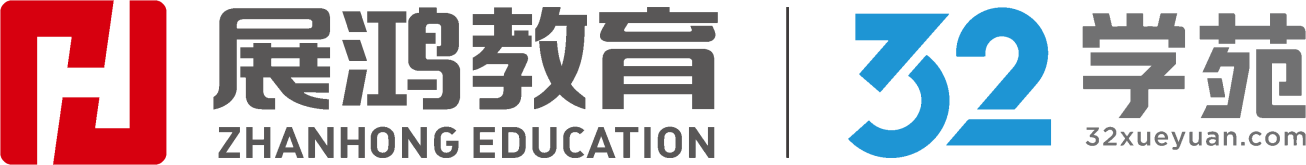 智能出题一、 常识判断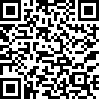 扫码答题 只能用32学苑APP扫码下图为第二次世界大战中某著名战役的示意图，下列关于这一战役说法错误的是（	）。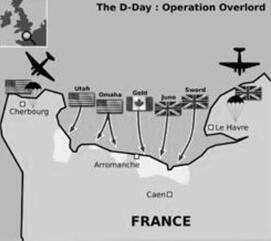 发生于1944年6月登陆部队横渡的海峡是英吉利海峡是迄今为止世界上规模最大的一次海上登陆作战参战双方是以英国、法国和美国为首的协约国和以德国为首的同盟国王某最近失业了，因其有失业保险，在一定时期内，每个月可领一笔失业救济金，所以他不用过于担心生活问题，可以继续安心找工作。而李某失业后没有失业保险，一段时间后，仍然没有找到新工作，积蓄也花光了，生活陷入困境，于是他开始小偷小摸。上述材料中的失业保险体现了下列社会保障的哪一项功能？（    ）A.促进经济发展	B.保持社会公平	C.维护社会稳定	D.增进国民福祉下列各项所描写的人物中，与其他三项不处于同一时代的是（	）。功盖三分国，名成八阵图	B.治世之能臣，乱世之奸雄C.千万雄兵莫敢当，单刀匹马斩颜良	D.江东子弟多才俊，卷土重来未可知冰冻的肉类在水中比在同温度的空气中解冻得快，这是因为（  ）。水的热容量比空气大	B.水的密度比空气大C.水和冰的化学成分完全相同	D.水的热传递性比空气好下列文艺作品与其著作者对应正确的是（  ）。肖邦——《命运交响曲》	B.达•芬奇——《物种起源》C.卢梭——《忏悔录》	D.狄更斯——《悲惨世界》汽车尾气是全球范围最严重的（	）污染源。A.铅	B.镉	C.锌	D.铬王某在大街上遛狗。张某故意挑逗狗，之后跑掉，结果狗将路过的孙某咬伤，并继续追赶孙某。王某为阻止狗继续伤人，在狗不听使唤的情况下，用木棍将狗的腿打断。对此，下列表述正确的是（	）。孙某可以向张某或王某要求赔偿	B.孙某只能向王某要求赔偿C.孙某要求王某承担赔偿责任，必须证明王某存在过错D.王某不能要求张某赔偿狗受伤的损失下列哪部书典型反映了魏晋时期人们的精神风貌？（	）A.《山海经》	B.《搜神记》	C.《世说新语》	D.《桃花源记》李某与王某有仇怨。一日，李某拦住王某，百般辱骂，王某挥动拳头欲打李某，李某逃跑，王某紧追不舍。李某从屠户徐某处抢得一把屠刀，王某不敢再追，李某用言辞激王某，王某又追。待王某迫近时，李某用刀捅了王某一刀，导致王某心脏破裂而死。李某的行为属于（    ）。A.正当防卫	B.紧急避险	C.防卫过当	D.故意杀人以下路况，一般来说，驾驶员最容易出现视觉疲劳的是（	）。A.高速公路	B.盘山水泥公路	C.平原砂石公路	D.城市街道以下是我国历史上比较著名的文学作品，将其按产生年代排序正确的是（	）。A.《两都赋》《西游记》《红楼梦》《西厢记》《阿房宫赋》 B.《西厢记》《红楼梦》《阿房宫赋》《西游记》《两都赋》 C.《西游记》《阿房宫赋》《两都赋》《红楼梦》《西厢记》 D.《两都赋》《阿房宫赋》《西厢记》《西游记》《红楼梦》图案造型的基本形式法则不包括（	）。A.对称与均衡	B.照应与搭配	C.对比与和谐	D.节奏与律动以下现象，产生的原因与其他选项不一样的是（	）。同一种花，山上的比山脚下的开得要晚任何季节，中午时分，只要有太阳照射的地方，影子都指向北 C.在我国夏季，长春的日照时间比广州要长得多D.地球分为五个气候带，分别是热带、南温带、北温带、南寒带、北寒带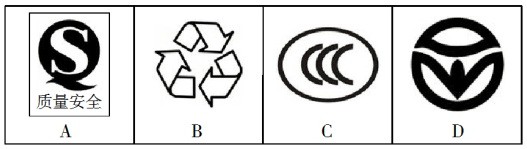 A.食品安全标志	B.循环再生标志	C.强制认证标志	D.环境保护标志“中华老字号”沿袭和传承中华民族优秀的文化传统，每个老字号都有特色的产品、技艺或服务。下列按经营服务范围对老字号进行归类正确的是（	）。A.稻香村、女儿红	B.小绍兴、王老吉	C.瑞蚨祥、老凤祥	D.片仔癀、福胶党在社会主义初级阶段的基本路线是坚持“一个中心，两个基本点”，其中“一个中心”是指以（	）为中心。A.经济建设	B.政治建设	C.文化建设	D.党风建设某地为提高办事效率，花费上亿资金建设一套网络政务处理系统，最终效率得到了提高，但是有人认为投入与产出不成比例，觉得投入过多而为民众提供的便利没有预期那么高。下列关于行政效率的说法，正确的是（	）。对行政组织效率的考核，主要从效果、目标和价值等三方面综合考虑 B.行政效率是行政工作的成果与消耗资源的比例行政效率包括行政产出和行政效益两方面行政效率是一个矢量，反映了行政组织的价值方向下列有关律师的说法错误的是（	）。律师不得在同一案件中为双方当事人担任代理人律师可以在多个律师事务所执业，律师执业不受地域限制 C.律师根据案情的需要，可以申请人民法院通知证人出庭作证 D.律师担任辩护人的，有权查阅、摘抄、复制本案的案卷材料下列金融机构与其可以从事的金融业务对应正确的是（	）。商业银行——股票承销业务	B.人寿保险公司——医疗责任保险业务C.小额贷款公司——城乡居民储蓄存款业务D.中国出口信用保险公司——海外投资保险业务二、 言语理解与表达人口迁移改变了中国城乡的人口格局，以最	的方式推动了移民城市的形成，这一城市形态与传统的	城市在性质上有着本质的区别。市场在资源配置中起决定性作用的提法，比原来起基础性作用的提法能够更加		和鲜明地反映市场机制对资源配置的支配作用，反映市场经济的基本规律和价值规律的	要求。依次填入划横线部分最恰当的一项是（	）。A.确切 内在	B.确实 内涵C.确当 内生	D.确定 内部有人说，探寻家园之美，应自乡愁深处	；建设美丽中国，当从乡村田野	。 A.体验 开端		B.体味 开端C.体验 起步	D.体味 起步东汉许慎《说文解字》说：“仓颉之初作书，盖依类象形。”如果	“圣人造书”的神秘观念不论，这种认为书法源于象形的说法是有一定依据的。它指出书法是从现实生活中	形体的。但如果认为“象形”就是书法的审美本质，那就失于	了。书法是无形与有形，不象形与象形的统一，抽象与具象的统一。依次填入划横线部分最恰当的一项是（	）。A.除却 模仿 形象	B.摒弃 取得 单一 C.除去 创造 简单	D.撇开 获得 片面完善民间投资的配套设施和实施细则，增加了民资的投资选择余地，对于缺乏投资渠道的民间资本可以起到	作用，避免民间资本集中于住房、股票等	的投资领域，也可激活民间的创业热情，弥补政府资金的不足。我们的社会已经进入了一个特别需要讲道理、讲清道理的时代。没有以理服人的态度和论述，人们凭什么来接受你的结论； 	我不反对你的结论， 	我要求、迫切地要求，请说清这些结论的来龙去脉。其实哪怕论点相左， 	你的论题重要，论据扎实，论述充分，我们都会认真阅读， 	心悦诚服地接受，并用来修改自己既定的想法。依次填入划横线部分最恰当的一项是（	）。依次填入下列横线处的词语，最恰当的一组是（	）。党的十八大以来，高压反贪腐很好地	了腐败官员，在很大程度上	了官场风气，但对权力的监督不能光靠运动，正如王岐山同志所言，治标是在为治本赢得宝贵时间。A.震撼 转换	B.威慑 扭转C.震撼 扭转	D.威慑 转换①《四库全书》与《四库全书总目》 	，构成一个巨大的研究空间，潜藏着重大的学术价值。②这个老头大冷的天还在早晨打着赤膊跑步，让人	。③一个时期以来，歌剧《图兰朵》的上演，成了许多人	的话题。暴雨暴露了城市公共管理和应急机制中的	，更	了市政规划建设中的硬伤。隐患 显现	B.软肋 凸显C.顽疾 揭示	D.漏洞 呈现大脑的衰老和疾病已经成为影响社会发展的巨大负担。中国的脑科学计划需要攀登高峰的 	，也需要接地气的先锋队。在社会资源有限的当下，如何 	两者，在不忘攀登高峰搞好基础研究的同时，造福社会大众，做好转化研究，是国家科技政策的决策者和基础研究的工作者都需要深思的问题。依次填入划横线部分最恰当的一项是（  ）。A.火车头 整合	B.马前卒 协调C.多面手 兼顾	D.排头兵 平衡	的中华民族发展史是中国人民书写的，	的中华文明是中国人民创造的， 	的中华民族精神是中国人民培育的，中华民族迎来了从站起来、富起来到强起来的伟大飞跃是中国人民奋斗出来的。依次填入划横线部分最恰当的一项是（	）。当前及今后相当长的一段时期内，教育公平这一价值理念将是社会大众对教育的基本而强烈的诉求，是教育政策的核心价值追求，也是政府推动教育改革的基本	。在教育公平价值理念的映射下，教育	成为促进、实现教育公平的策略选择。口号是意识的一种表现形式，适量适度、通俗易懂、提炼准确的口号，对鼓舞士气、振奋人心、推动工作会产生积极作用。今天，改革攻坚面临繁重任务，群众的拥护和支持显得	，务须以诚心换真心、以守信换信任，让口号和行动同频共振，把每一个诺言都	成可感的实绩。依次填入划横线部分最恰当的一项是（	）。A.弥足珍贵 兑现	B.历久弥新 履行C.难能可贵 践行	D.来之不易 实现一个大党诞生于一条小船。从此，中国共产党引领革命的航船，	，开天辟地，使中国革命的面貌	。披荆斩棘 改天换地	B.乘风破浪 改头换面C.踏浪而来 日新月异	D.劈波斩浪 焕然一新地域可以	，职务可以	，职级可以	，但党员的身份始终不动。不管身处何地、身居何位，都理应“牢记自己的第一身份是共产党员，第一职责是为党工作，做到忠诚于组织，任何时候都与党同心同德”。填入划横线部分最恰当的一项是（	）。变动 调动 流动	B.转动 变动 流动C.调动 变动 流动	D.流动 变动 调动中国近百年的法律制度变革总体而言是以推动社会现代化为导向的，这反映了中国社会文化精英对现代中国前途的判断和追求，自觉不自觉地反映并适应了现代城市和都市经济社会生活的需要。但由此带来主导整个中国的法律制度和法治实践与农村生活现实需要不仅有差距，有时还相距甚远。上文作为文章的开头部分，接下来文章最有可能讨论的问题是（	）。A.法律制度与现代中国	B.法律制度与农村生活C.法律制度与都市经济	D.法律制度与法治实践从科学层面来看，所谓“味精致癌论”更多是危言耸听。平时在使用味精时，考虑到谷氨酸钠的分子特性，酸碱性较大的菜品不宜加入味精调味。从口感的角度来看，添加味精时也要注意温度，70℃～90℃为最宜。炒菜一般在菜肴出锅前加入，为了防止脱水生成焦谷氨酸钠，丢失鲜味；而凉拌菜要早放，使之充分溶解。另外，味精的适宜浓度为0.2%～0.5%，因此添加的时候也要注意适量，过多摄入味精对身体无益。味精中含钠，高血压患者不宜多食。根据这段文字，下列说法正确的是（  ）。A.炒菜低于70℃时添加味精会产生毒素	B.高血压患者不宜多食味精是危言耸听 C.产生焦谷氨酸钠会导致味精丢失鲜味	D.味精不会致癌，炒菜添加可多多益善对于个体和一个国家来说，人的生存是首先要解决的头等大事，虽然环境保护已越来越多地被提及和关注，但比起解决“吃饭”问题，始终要屈居第二的。这也是发展中国家为什么都重复走发达国家先污染后治理的老路的原因，并非看不到教训，而是谋求发展的艰巨任务使得各国不得不走捷径，优先选择煤炭这种低廉可靠、提高贫困人口生活水平还能促进就业的发展型能源。这段文字的主要意思是（	）。A.环境保护和经济发展同样重要	B.发展中国家为了生存和发展不得不先污染后治理 C.解决温饱问题比保护环境更重要	D.发展中国家谋求发展忽略了环境保护当企业组织发展迟缓，内部产生不良问题，企业必须改变管理模式。当外部变化影响不大时，企业可以从日常管理细节小幅度调整，以适应变化；而当小幅度调整无法适应变化时，企业需要考虑管理变革。需要注意的是，适应性调整和管理变革未必百分百成功，但如果不做调整或变革，那么企业的经营必然走向失败。关于这段文字，以下理解准确的是（	）。A.企业发展迟缓往往说明企业的管理出了问题B.企业内部产生不良问题可以首先考虑做适应性调整 C.企业管理调整或变革不成功会导致企业经营的失败 D.外部变化的影响是企业改变管理模式的决定性因素在20世纪，失望于西方文明的一代求索者，面对着东西日趋频繁的交流和接触，不满足前辈间接认知中国精神的方式，便纷纷踏上了东来“朝圣”的征途，开辟出直面对话的新途径。他们都梦想用中国哲学精神来根治西方社会弊病，期盼着从那里寻回疗救自身的灵药和补正自家文化的方略。这就决定了他们在接受中国文化价值、分享中国思想精髓时，也难以回避前辈惯常的实用取向。下列说法与原文相符的是（	）。A.部分西方学者在理解中国文化时存在实用主义倾向 B.中国学者认为中国哲学思想可以剜除西方社会弊病 C.20世纪是东西方文明相互碰撞融合的重要历史时期 D.东西交流的日趋频繁使西方学者接受中国思想文化中国国家药物管理部门规定，药品的化学名和通用名由国家药典和药品管理部门制定，但商品名由厂家指定。正是这后一项规定，给许多药品的改名和多名创造了条件。在我国，近几年具有多种名称的常用药品有200多种，其中有4个药名的占20%，5个药名的占25%，7个药名的占15%，还有15%的药有 10个以上的名称，有的药有20多个名称，最多的有40多个名称。所有这些具有多种名称的药都是名符其实的“换汤不换药”，基本内容不变，只是包装或个别成分改变，疗效则完全一致。这段文字意在说明（	）。A.药品的商品名可由厂家自行决定	B.我国的常用药品都具有多种商品名C.一药多名的现象在我国非常普遍	D.具有多种名称的药其疗效完全一致在当前社会，人与人之间的激烈竞争在所难免，但不少人因为得失心较重，做事时不惜违反公德伦理和规则秩序，最后不仅很难占到便宜，有时反而会害了自己。随着制度越来越健全，太重得失而逾规的行为只能是搬起石头砸自己的脚。比如，运动员们每日辛苦训练就是为了在比赛中获得奖牌。当他们盼望已久的比赛来临时，有些运动员会特别紧张，甚至有意无意地去做一些违规的事情。这段文字意在说明（	）。A.不能因为太重得失而做违规的事	B.健全的比赛规则有助于公平竞争C.保持良好心态才可能取得好成绩	D.运动员应该树立正确的竞争观念决定健康的因素是多样的，经济学家常使用健康生产函数来表示健康状况与投入要素(包括健康禀赋、医疗保健、生活方式、社会经济状况、环境等)之间的关系。其中，健康禀赋差异是先天的、不可避免的。从宏观上分析区域之间的健康差异要从收入、教育和医疗保健利用等方面的差异着眼。这段文字意在强调（	）。A.人口健康禀赋差异是不可改变的	B.分析人口健康应着眼非先天因素C.区域间存在不同的健康生产函数	D.投入要素决定了区域间健康差异一亩地产辣椒5000公斤，一根豇豆1米长，一个茄子重3斤……中国空间技术研究院有关负责人介绍，1987年以来，我国共进行了22次航天育种搭载试验，有近60多个品系在农业生产中推广应用。传统育种一般需要6～10年，而航天育种通过太空多种特殊条件的诱变，能缩至4～5年。另外，比如航椒1号辣椒，维生素C含量提高了183%。这段文字主要介绍的是（	）。A.近年来我国农业育种技术发展迅速	B.传统育种技术会被航天育种技术所取代 C.农业科研人员在育种方面多年的努力颇有成效   D.航天育种能创造出大批优质的种质资源市场经济本质是法治经济，市场和法治是同一硬币的两面，缺一不可。与计划经济时代不同，市场经济对资源的配置是通过竞争机制实现的，这就必须依循一套完善的规则，以实现通过市场这只“看不见的手”对经济进行调整。这段文字主要说的是（	）。A.市场经济与计划经济的不同在于法治	B.市场经济的发展离不开法治与市场 C.市场竞争可以实现资源的合理配置	D.法治是市场经济良性发展的基本保障干细胞是具有自我更新和多向分化潜能的原始细胞群体，是形成各种组织器官的起源细胞。当机体成熟体细胞因衰老或受伤死亡，干细胞会随时生产它们的替代品来维持各种的细胞更新和组织修 复。可惜的是，随着年龄的增长，人体中的干细胞族群增殖和分化的能力会严重减弱。从这个角度看，通过某种方式干预和恢复干细胞的活力就有望修复组织功能，达到延缓衰老的效果。这段文字意在说明（	）。A.人类实现青春不老的美丽夙愿依赖于干细胞技术的应用 B.恢复活力的干细胞能替换各种因衰老或受伤而死亡的细胞 C.干细胞技术将有助于改善人类健康水平、提高生活质量 D.人体之所以会老去是因为衰老细胞不能及时被干细胞替代优抚安置工作要充分体现党、政府和人民对革命功臣的关爱。优抚安置的服务对象种类多，老龄化突出，服务对象有优抚和安置两大部分，共5类27种。优抚安置的工作环节和服务保障流程复杂。比如接收安置一名重点对象，需经过审定安置计划、落实住房建购经费、下达安置计划、办理移交手续等十几个环节。接收下来后还要负责落实政治待遇、生活待遇、医疗保障等服务管理内容几十项。这段话主要说明（	）。A.优抚安置工作政治性强，政策保障要求高	B.优抚安置工作相关性强，协调沟通任务重 C.优抚安置工作特殊性强，服务保障难度大	D.优抚安置工作矛盾性强，形势任务适应难任何国家的文化都具有民族性和世界性，但在发展过程中，强调的重点可能不一样，带来的后果也不同：过多强调文化的民族性，可能使民族文化游离于世界文化之外；过多强调文化的世界性，又可能使民族文化丧失民族特色。就文化发展的实际情况看，每个国家的文化要想在世界舞台上确立自己的地位，必须突出文化的民族性。丧失民族特性的文化，不可能有多大的影响。但是，并非民族性的任何坚守都会导致世界性。一种文化只有反映时代脉搏、体现时代精神、回应时代呼声，才有其活力和生命力，才会产生世界性的影响。这段文字意在说明（	）。A.越是民族的，越是世界的	B.如何理解文化的民族性和世界性的关系C.什么样的文化才能具有世界性	D.不能用文化的世界性取代民族性网络时代，几乎人人都能够给电影下评语，权威的声音逐渐淹没在喧嚣中。随着电影评论生态的变化，电影行业内也日益意识到了客观公正“电影批评”的力量，	，调整自己浮躁的心态。根据房地产税立法改革总体思路，拟把现有的房产税和城镇土地使用税合并成为新的房地产税，增加房地产保有环节的税负，以房地产的评估值为征税基础。土地增值税、契税等税种暂不纳入房地产税。税改还拟制定对家庭基本需求的免税政策，同时对房地产企业持有的土地和正在开发项目征收房地产税，抑制囤地、闲置土地等行为。税则的	，也有利于增强税收政策在房地产市场的调控效果。根据本段文字的关键词填入空格，最恰当的一项是（	）。A.明确和修订	B.简化和针对性提高	C.免税和合并政策	D.删减和导向三、 数量关系51.3， 4， 6， 12， 36， （ ）A.72	B.108	C.216	D.28852.， ， 1， 4， 32， （ ）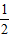 A.512	B.480	C.320	D.9653.5， 6， 9， 18， 45， （ ）A.96	B.106	C.116	D.12654.2.1， 6.3， 12.5， 20.7， （	）A.31.9	B.29.9	C.30.9	D.27.955.2.1， 5.2， 8.4， 11.8， 14.16， （	）A.19.52	B.19.24	C.17.82	D.17.32甲、乙两人进行围棋对弈，当盘面上乙的棋子数目比甲多一倍时，乙再次发起进攻，下了5手后，吃了甲10枚棋子。此时，盘面上乙的棋子数目恰好比甲多2倍。那么，现在棋盘上甲、乙各有几枚棋子？（ ）5，45	B.17，51	C.25，75	D.12，36甲、乙、丙、丁四个学生共同使用一条宽带上网。他们平均分摊了上月使用的宽带上网费（无任何套餐，按流量计费），并约定届时按各人实际使用流量进行结算。根据流量查询结果，甲、乙、丙分别比丁多用了3G、7G、14G的网络流量。最后结算时，乙将超平均流量的使用费0.7元付给丁，那么丙应付给丁多少钱？（ ）A.1.4元	B.2.1元	C.2.8元	D.3.5元某单位将100多名实习生分配到2个不同的部门中，如果要按照5:9的比例分配，则需要额外招4个实习生才能按要求比例分配；如要按照7:11的比例分配，最后会多出2个人。问该单位至少需要再招几个实习生才能按照3:7的比例分配给2个部门？（    ）A.2	B.4	C.6	D.8某海关缉私巡逻船在执行巡逻任务时，发现其所在位置南偏东30度方向12海里处有一涉嫌走私船只，正以20海里/小时的速度向正东方向航行。若巡逻船以28海里/小时的速度追赶，在涉嫌走私船只不改变航向和航速的前提下，最快多久能追上？（ ）B.1.25	C.1.5	D.1.75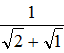 +	+	+...+	的值是（ ）。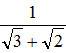 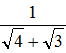 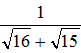 A.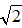 B.2C.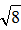 D.3某单位组织参加理论学习的党员和入党积极分子进行分组讨论，如果每组分配7名党员和3名入党积极分子，则还剩下4名党员未安排；如果每组分配5名党员和2名入党积极分子，则还剩下2名党员未安排。问参加理论学习的党员比入党积极分子多多少人？（ ）A.16	B.20	C.24	D.28文具店的圆珠笔每支4元，签字笔每支6元，钢笔每支7元。甲、乙、丙三人带的钱数相等且都不超过100元，三人分别购买一种笔。已知甲买完圆珠笔后还剩15元，乙买完签字笔后还剩21元，丙买完钢笔后还剩17元。如果三人的钱相加，最多能买多少支笔？（ ）A.60	B.65	C.72	D.87两个半径不同的圆柱形玻璃杯内均有一定量的水，甲杯的水位比乙杯高5厘米。甲杯底部浸没着一个石块，当石块被取出并放进乙杯浸没后，乙杯的水位上升了5厘米，并且比这时甲杯的水位还高10厘米。则可得知甲杯与乙杯底面积之比为（ ）。A.3:2	B.1:2	C.2:3	D.3:5宏远公司组织员工到外地集训，先乘汽车，每个人都有座位，需要每辆有60个座位的汽车4辆，而后乘船，需要定员为100人的船3条。到达培训基地后分组学习，分的组数与每组的人数恰好相等。这个单位外出集训的有多少人？（ ）0人	B.225人	C.201人	D.196人甲、乙两人沿相同的路线由A地匀速前进到B地，A、B两地之间的路程为20千米，他们行进的路程为s（单位：千米），乙出发后的时间为t（单位：时），甲、乙前进的路程与时间的函数图象如图所示。下列说法错误的是（ ）。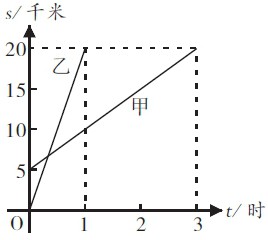 甲的速度是5千米/小时	B.乙的速度是20千米/小时C.甲比乙晚到B地2小时	D.甲比乙晚出发1小时李亮和刘纯两人采购同一款录音笔，如果一次购买数量不足50个，每个售价176元；如果一次购买50～99个，每个售价160元；如果一次购买100个及以上，每个售价144元。如果李亮和刘纯分别购买，共要付18688元，如果两人合买，可以节省2416元。问两人中购买录音笔数量较少者买了多少个录音笔？（	）A.52	B.56	C.20	D.38算式++++的值为（ ）。 A. 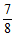 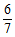 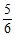 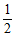 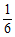 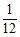 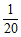 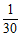 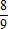 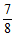 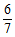 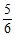 B.C.D.某学校组织一次教工接力比赛，共准备了25件奖品分发给获得一、二、三等奖的职工，为设计获得各级奖励的人数，制定两种方案：若一等奖每人发5件，二等奖每人发3件，三等奖每人发2件，刚好发完奖品；若一等奖每人发6件，二等奖每人发3件，三等奖每人发1件，也刚好发完奖品。则获得二等奖的教工有多少人？（ ）A.6	B.5	C.4	D.3在一个以1为底圆半径、4为高的圆柱体内装了高度为3的液体，在保证液体不流出的前提下倾斜圆柱体，则倾斜的最大角度为（不考虑表面张力）（ ）。A.15°	B.30°	C.45°	D.60°土质房屋的墙壁底部有一个三棱柱体的孔，其纵截面ABC如下图所示。房主用一个纵截面为三角形的木楔塞住这个孔。为了塞紧孔洞，他用锤子敲击木楔，使木楔移动了4厘米（CD）且其底部EF与孔洞表面BG重合，此时孔的高度增加了3厘米（AG）。已知木楔底部EF高8厘米，问孔的纵截面积增加了多少平方厘米？（ ）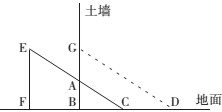 A.26	B.30	C.32	D.36某商场开展购物优惠活动：一次购买300元及以下的商品九折优惠；一次购买300元以上的商 品，其中300元九折优惠，超过的部分八折优惠。小王购物第一次付款144元，第二次又付款310元。如果他一次购买并付款，可以节省多少元？（	）A.16	B.22.4	C.30.6	D.48某单位今年一月份购买5包A4纸、6包B5纸，购买A4纸的钱比B5纸少5元；第一季度该单位共购买  A4纸15包、B5纸12包，共花费510元。那么每包B5纸的价格比A4纸便宜（ ）。A.1.5元	B.2.0元	C.2.5元	D.3.0元某省筹备国庆，园林部门决定利用现有的3490盆甲种花卉和2950盆乙种花卉搭配A、B两种园艺造型共50个摆放在迎宾大道两侧。已知搭配一个A种造型需要甲种花卉80盆，乙种花卉40盆；搭配一个B种造型需要甲种花卉50盆，乙种花卉90盆，则搭配方案共有（	）。A.3种	B.4种	C.5种	D.6种有两堆材料需要搬运。工人先搬了第一堆材料的一半，然后分出的人手去搬第二堆材料，其余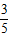 工人继续搬第一堆。当第二堆材料刚好搬完时，第一堆材料还剩下10%没搬。则第二堆材料的数量比第一堆少（	）。A.40%	B.50%	C.55%	D.60%工程队接到一项工程，投入80台挖掘机。如连续施工30天，每天工作10小时，正好按期完成。但施工过程中遭遇大暴雨，有10天时间无法施工。工期还剩8天时，工程队增派70台挖掘机并加班施 工。问工程队若想按期完成，平均每天需多工作多少个小时？（ ）A.2.5	B.3	C.1.5	D.2四、 判断推理下面四个图形中，只有一个是由上面的四个图形拼合（只能通过上、下、左、右平移）而成的，请把它找出来。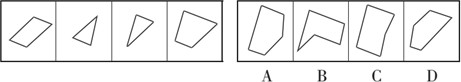 A.A	B.B	C.C	D.D在右边给出的一套图形，其中有四个图，从中选出唯一的一项作为保持左边五个图形规律的第六个图。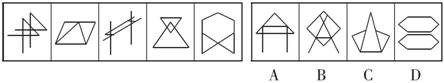 A.A	B.B	C.C	D.D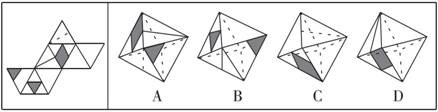 A.A	B.B	C.C	D.D从所给的四个选项中，选择最合适的一个填入问号处，使之呈现一定的规律性。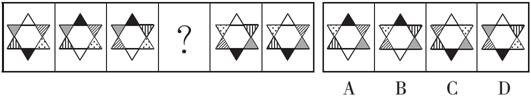 A.A	B.B	C.C	D.D下列选项中，符合所给图形的变化规律的是（  ）。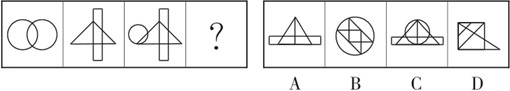 A.A	B.B	C.C	D.D从所给的四个选项中，选择最合适的一个填在问号处，使之呈现一定的规律性。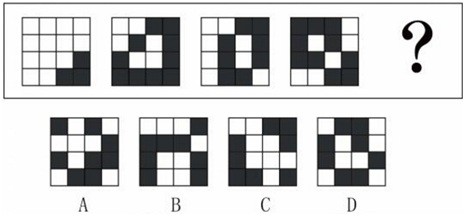 A.A	B.B	C.C	D.D从所给的四个选项中，选择最合适的一个填在问号处，使之呈现一定的规律性。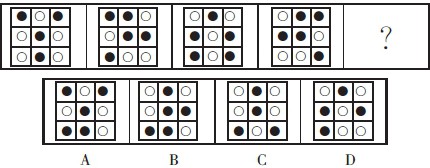 A.A	B.B	C.C	D.D左边给定的是纸盒外表面的展开图，右边哪一项能由它折叠而成？请把它找出来。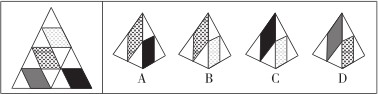 A.A	B.B	C.C	D.D右边四个图形中，只有一个是由左边的四个图形拼合（只能通过上、下、左、右平移）而成的，请把它找出来。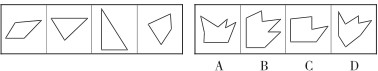 A.A	B.B	C.C	D.D从四个图中选出唯一的一项，填入问号处，使其呈现出一定的规律性。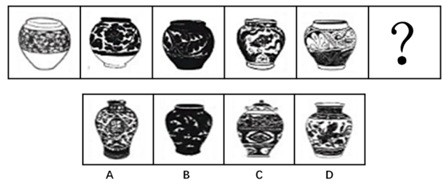 A.A	B.B	C.C	D.D面粉∶鸡蛋∶蛋糕A.香蕉∶西瓜∶水果 B.纸张∶打印机∶文件 C.菊花∶茱萸∶重阳 D.水泥∶钢筋∶房屋非法∶非难A.非但∶非凡	B.非礼∶非洲	C.非分∶非议	D.非诚勿扰∶非常完美国富论∶亚当斯密A.中山装∶孙中山	B.西厢记∶红娘	C.加拿大∶白求恩	D.史记∶司马迁水面∶镜子A.毛笔∶钢笔	B.藤条∶绳子	C.图画∶照片	D.火把∶电灯电脑∶程序∶功能A.组织∶机制∶作用 B.汽车∶汽油∶路程 C.环境∶意识∶保护 D.纸张∶印刷∶书本家用电器∶洗衣机A.游戏厅∶游戏机	B.台式电脑∶笔记本	C.交通工具∶大巴车	D.北京大学∶中文系鱼∶潜水艇某经销商为感谢消费者，同时进一步宣传其产品，组织部分消费者进行郊游活动。此次活动为参与者准备了H、I、J、K、L、M六种可供选择的礼物。但是，礼物的选择必须满足如下条件：只有选择礼物I和J，才能选礼物H；如果选择了礼物L，就不能再选礼物J，也不能再选礼物K；只有选择礼物L，才可选礼物M。已知赵先生选择了礼物H，请问以下哪项有可能是赵先生选择的其它礼物？（  ）A.I和M	B.I和L	C.J和L	D.J和K经过全力检测和排查，疾控中心的专家确定如下事实：如果蒋某和张某都感染了H7N9新型禽流感病毒，则李某没有被感染；李某感染了H7N9新型禽流感病毒，而且王某的陈述正确；只有王某的陈述不正确，张某才没有感染H7N9新型禽流感病毒。由上述事实可以推出（ ）。A.蒋某没有感染H7N9新型禽流感病毒，张某感染了 B.蒋某和李某都感染了H7N9新型禽流感病毒C.李某和王某都感染了H7N9新型禽流感病毒D.蒋某感染了H7N9新型禽流感病毒，张某没有感染意大利帕维亚大学研究显示，刚刚坠入爱河的男女的大脑会发出指令，使人体分泌一种化学物质，研究人员称这种物质为“爱情荷尔蒙”。这种化学物质令恋爱中的人相互吸引，产生拥抱时的那种安全感和满足感。有科学家认为，“爱情荷尔蒙”正是爱情产生的原因。以下哪项最能支持科学家的结论？（	）“爱情荷尔蒙”能刺激后叶催产素的分泌，但是它在人体内仅仅能够存在大约一年时间  B.在一些田鼠的脑中注入一组可以不断增加荷尔蒙感受体的基因，它们会对异性依依不舍C.虽然大多数雌鼠都愿意与伴侣在一起，但如果有机会也会发生“一夜情”，甚至抛弃“丈夫”  D.科学家正致力于研究如何治疗“感情紊乱”，如孤独症、跟踪他人、强烈的嫉妒感等病态行为研究人员选取16名11个月大的儿童开展实验研究，其中8个来自英语单语的家庭，另外8个来自讲西班牙语、英语的双语家庭，每个儿童都会听一段长约18分钟的音频，其中既有英语发音，也有西班牙语发音。研究者借助脑磁图描记术发现，在大脑的执行区域中，双语家庭长大的儿童对语言声音的刺激反应要比单语家庭的儿童更为强烈。这说明，双语环境很早就已开始对大脑活跃性产生影响。以下哪项如果为真，最能支持上述结论？（  ）A.相比而言，西班牙语对大脑的声音刺激比英语更为明显 B.双语家庭长大的孩子无须父母刻意教就能熟练掌握双语C.双语家庭儿童在11月大时对外语声音的感知较6个月大时明显强化D.此前人类大脑研究显示，具备双语能力的成年人大脑执行功能更为活跃适合于实验用的小动物必须要繁殖快而且其基因要尽可能多地与人的相似；有些小动物虽然繁殖快但与人相似的基因很少；所以，有些繁殖快的小动物并不适合用于实验。以下哪项的逻辑结构与题干的最为类似？（	）按相关规定，要获得国家贫困生奖学金，申请者必须家庭贫困并且成绩优秀；有些这一奖学金的获得者家庭非常贫困，但成绩并不优秀；显然，评定国家贫困生奖学金的规定没有得到严格的执行一部电影要获得好的票房，必须既有可看性又有成功的市场发行；有些票房好的电影其实可看性并不强；所以，有些电影的票房之所以好主要靠的是成功的市场发行要修读《认知科学的哲学》这门课，必须已经修过《知识论》，并且对认知科学感兴趣；有些学生虽然对认知科学很感兴趣，但没有修过《知识论》；因此，有些对认知科学感兴趣的学生不能修读《认知科学的哲学》这门课一般来说，不是每周进行系统维护的电脑在使用一年后都要拿到专卖店去维修；有些电脑在用了很长时间后也不需要拿到专卖店去维修；因此，有些电脑每周都进行了系统维护旅行社刚刚为三位旅客预定了飞机票。这三位旅客是荷兰人菲比、加拿大人艾托和英国人丹 佛。他们三个人一个去荷兰、一个去加拿大、一个去英国。据悉，菲比不打算去荷兰，丹佛不打算去英国，艾托既不去加拿大，也不去英国。所以（ ）。A.艾托去荷兰，丹佛去英国，菲比去加拿大	B.艾托去荷兰，丹佛去加拿大，菲比去英国 C.艾托去英国，丹佛去荷兰，菲比去加拿大	D.艾托去加拿大，丹佛去英国，菲比去荷兰科学家最新发现被命名为“郑氏晓廷龙”的小恐龙是始祖鸟的“亲戚”，与生存于侏罗纪晚期的始祖鸟亲缘关系非常近。通过分析始祖鸟的形态，并对似鸟恐龙和早期鸟类的系统发育关系进行了重新分析，得出始祖鸟并非鸟类，而是原始恐爪龙类，即始祖鸟是迅猛龙的祖先，而不是鸟类的祖先。 如果以下各项为真，最不能质疑上述推测的是（ ）。恐爪龙类是一类与恐龙亲缘关系很近的鸟 B.恐爪龙类是一类与鸟类亲缘关系很近的恐龙兽脚类恐龙的一支演化成植食性恐龙，再演化成鸟类始祖鸟标本被命名后，一直被认为是最原始、最古老的鸟类有人认为牛奶的浓度与奶牛所吃的有机牧草有关。为了验证这个观点，下列实验方法最可靠的是（ ）。挑选品种优良的奶牛作为实验样本化验比较有机牧草与施过化肥的牧草的营养成分尽可能挑选品种相同、等级一致的两批奶牛，一批使用有机牧草喂养，另一批则使用施过化肥的牧草进行喂养，一段时间后，对比两批奶牛所产牛奶的浓度对同一批奶牛逐步减少或增加其食物中有机牧草的比例，对比不同时期这批奶牛所产牛奶的浓度四个人在议论一位作家的年龄。甲说：“她不会超过35岁。”乙说：“她不超过40岁。”丙说：“她的岁数在50以下。”丁说：“她绝对在40岁以上。”实际上只有一个人说对了。那么下列说法正确的是（ ）。A.甲说的对	B.她的年龄在45～50岁之间	C.她的年龄在50岁以下	D.丁说的对科学家发现，儿童时期不接触细菌和病菌，是5岁以下人群糖尿病病例近年来急剧增加的主要原因之一。而那些生活在农村的孩子由于更早接触到带菌的物质，有更多机会与宠物相处，患过敏症、哮喘和湿疹等疾病的几率反而很低。所以，将细菌消灭得过于彻底的环境可能反而会给儿童的健康带来危害。以下哪项如果为真，将有力地支持上述结论？（	）刚出生的婴儿，其体表和体内是无菌的，但开始吃奶、喝水后，细菌便乘机进入体内  B.人体皮肤上的细菌大多起保护作用，并为每个人制造出独特的体味大部分细菌是有益于身体健康的，人的健康长寿离不开正常的菌群很多有害细菌平时与人体相安无事，当人体免疫力下降时，细菌便开始侵害人体完全无弹性是指需求对价格的变化不敏感，无论商品的价格如何变化，都会有特定的需求量存在而不会发生变化。根据上述定义，以下属于完全无弹性现象的是（	）。A.某抗癌药品对癌症患者来说是必需品，即便该药品价格上涨，它仍能保持稳定的销售量  B.虽然房价上涨的速度高于多数人工资增长的速度，但仍有许多人购买C.某种进口水果的价格昂贵，即便如此，总还是有人愿意买D.果农不能以高于当前市场零售价的价格出售他的水果，否则水果将出现滞销蘑菇长在阴暗的角落，得不到阳光，也没有肥料，自生自灭，只有长到足够高的时候才会开始被人类关注，可此时它自己已经能够接受阳光了。人们将这种现象称为“蘑菇效应”。根据上述定义，下列属于蘑菇效应的是（  ）。小刘是留学归来的MBA，一进公司就担任了部门经理演员小王初入行时常常几个月只演一个小角色，后来终于成名，每天片约不断某单位给每个层级的管理者规定了一项制度，没有预先培养自己的接班人，就不能升迁小李工作后一直表现平平，一次偶然的机会他得到领导赏识，在后来的一个大项目中被委以重任潜伏需求是指相当一部分消费者对某种商品或服务有强烈的需求，而现有产品或服务又无法使之满足的一种需求状况。根据上述定义，以下最能体现“潜伏需求”的是（  ）。A.某市所售楼盘多为三居室大户型，让想在这里安家的工薪阶层望而却步 B.某药厂推出的中药降糖保健品在部分程度上可以取代药品，常供不应求 C.目前市场上的防辐射孕妇装抵御电子产品辐射的有效率是多少尚不明确 D.新型的电动游戏机带有护眼功能，想必可以说服一些学生家长前来购买姑息治疗是指对那些治愈性治疗无望或不能接受治愈性治疗的病人采取的完全的主动的医疗和护理，控制疼痛及有关症状，并对心理、社会和精神问题予以重视。其目的是为了病人和家属赢得最好的生活质量，姑息治疗同样适用于早期肿瘤病人，将姑息治疗与抗肿瘤治疗相结合。根据上述定义，下列不属于姑息治疗的是（  ）。某患者因病情恶化且年老体衰，无法翻身，身体生了褥疮，口腔也有霉菌感染，护士为其洗澡擦身，并做了口腔清洁某患者因为癌症晚期，且自身状况差无法进行抗癌治疗，医生认为患者已没有治疗价值，劝患者回家休养某年轻患者刚结婚便被诊断为乳腺癌，情绪非常激动，拒绝接受治疗，医生为其进行了心理辅导  D.某患者手术后严重疼痛，无法入睡，医生给了他止疼药，并给予一定的镇静剂，让患者能好好休息网络协同效应是指两种或两种以上的物质，如企业个体、网民个体或者某种技术的相互协同等，它们之间在互联网络平台上相互作用后所产生的效果。根据上述定义，下列不属于网络协同效应的一项是（  ）。A.甲、乙公司通过网络视频签订了一个项目的协议 B.某网络研究小组成员通过网络分享各自的研究成果C.某电子商务网站推出了一款限量商品，引来大量顾客抢购 D.小王通过网络每天更新关于自己生活的博客正强化，又叫积极强化，是采用鼓励的方法来肯定某种行为，使个体感到有利，从而愿意保持自己的积极行为。根据上述定义，下列属于正强化的是（  ）。A.甲上课发言受到老师公开表扬，他后来发言的次数明显增多了 B.乙有一次上班迟到碰到领导，他以后再也不敢迟到了C.丙的办公室失窃了，从此他每次离开办公室都要检查门窗D.丁发现在英语角没有人嘲笑他的口语发音，他以后就经常去英语角登门槛效应又称得寸进尺效应，是指一个人一旦接受了他人的一个微不足道的要求，为了避免认知上的不协调，或想给他人以前后一致的印象，就有可能接受更大的要求。这种现象，犹如登门槛时要一级台阶、一级台阶地登，这样能更容易、更顺利地登上高处。根据上述定义，下列各项不符合登门槛效应的是（  ）。一项调查显示，某城市居民愿意为贫困地区失学儿童捐款的比例为30%，而如果先请人们在帮助贫困地区失学儿童倡议书上签名，再请他们捐款，愿意捐款的人数增加了25%对学习有困难的学生，李老师总是先提出一些比过去稍有进步的小要求，当学生达到这个要求后，再通过鼓励逐步向其提出更高的要求，使学生更容易接受并力求达到目标某企业成功研制了一种祛除烟渍的洁白牙膏，由于其祛除烟渍效果较好而得到了市场好评，该企业趁热打铁，又推出几款不同口感的洁白牙膏，尽管只是将前一种产品稍加改良而成，但仍然成为畅销产品有个小和尚跟师父学武艺，可师父却什么也不教他，只交给他一群小猪让他放养。庙前有一条小河，每天早上小和尚要抱着一头头小猪跳过河，傍晚再抱回来，小猪一天天长大，小和尚的臂力也在不断地增长，不知不觉中练就了卓越的臂力和轻功手表定律是指一个人有一只表时，可以知道现在是几点钟，而当他同时拥有两只时却无法确定。两只表并不能告诉一个人更准确的时间，反而会使看表的人失去对准确时间的信心。根据上述定义，下列不属于手表定律的是（  ）。A.企业倡导员工培养多种文体爱好	B.企业同时采用多种不同的管理方法C.企业文化建设中倡导多元价值观	D.一个下属同时接受两个上司的指挥和授权威客模式是指一些人通过互联网把自己的智慧、知识、能力、经验转换成实际收益，他们在互联网上通过解决科学、技术、工作、生活、学习中的问题从而让知识、智慧、经验、技能产生经济价 值。根据上述定义，下列属于威客模式的是（  ）。某IT技术人员用业余时间开了一个小公司，主要在网络上远程帮助他人修理电脑某大学毕业生在一个B2C网站上开了一家服装店，运用自己的人脉资源使网店很快就开始盈利某摄影师个人网站上的摄影作品吸引了大批网友浏览、转发，后来该摄影师依靠在该网站上发布摄影器材广告带来了大量收入某高校学生建立的免费回答中小学生学习问题的公益网站受到了学生和家长的好评，当地一家教育机构出资赞助扩大这个网站的规模，以帮助更多的学生就业平等权：指公民不论其民族、种族、性别、宗教信仰、家庭背景等的不同和差异，均享有平等获得就业机会的权利。根据上述定义，下列没有侵犯求职者的就业平等权的是（  ）。A.女大学生小刘，本科学历，在几次应聘中，都因为是女性而落聘 B.某公司招聘时，明确规定本公司员工的亲属比其他应聘者优先录用小李的父亲是某县政府领导，在该县事业单位公开招聘中，小李未和其他应聘者一样参加考试，就直接被录用了某食品加工厂在招聘员工过程中，以食品安全为由，拒绝录用一名乙肝患者五、 资料分析我国2011年居民消费价格指数资料如下：2011年居民消费价格月度涨跌幅度（单位：%）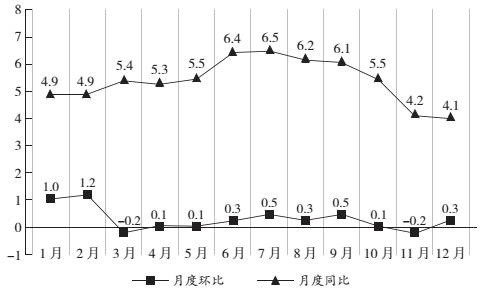 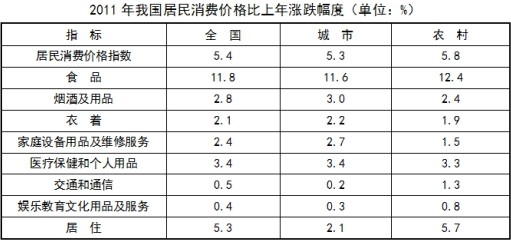 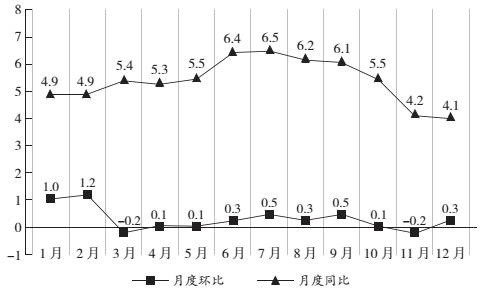 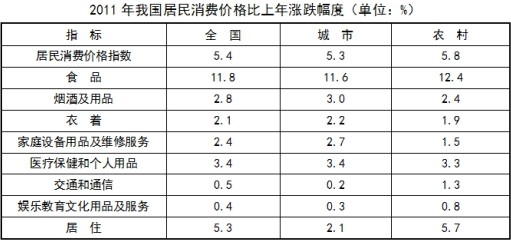 在全国居民消费价格指数中，增幅最大的为（  ）。A.居住	B.衣着	C.食品	D.交通和通信在城市与农村的居民消费价格指数中，涨跌变化方向一致的项目有（  ）。A.8个	B.4个	C.1个	D.0个在我国居民消费价格月指数中，比上月下降的月份有（  ）。A.0个	B.2个	C.3个	D.4个在城市与农村的居民消费价格指数中，差异最大的指标项目是（  ）。A.交通和通信	B.烟酒及用品	C.食品	D.家庭设备用品及维修服务从上图、表资料中可以得出（ ）。我国城市居民消费价格涨幅大于农村城市医疗保健和个人用品涨幅与全国保持一致在食品消费中，农村居民消费价格的增长低于城市居民消费价格的增长 D.在居民消费价格的涨跌变化中，涨幅最大的是居住类消费的价格2015年6月底，全国光伏发电累计装机容量达到3578万千瓦，其中，光伏电站3007万千瓦，分布式光伏571万千瓦。全国各省（区、市）中，累计光伏发电装机容量超过100万千瓦的分别为甘肃578万千瓦、新疆570万千瓦、青海470万千瓦、内蒙古403万千瓦、江苏302万千瓦、宁夏239万千瓦、河北160万千瓦和浙江143万千瓦。上半年全国新增光伏发电装机容量773万千瓦，其中，新增光伏电站装机容量669万千瓦、新增分布式光伏装机容量104万千瓦。新增装机容量前六的地区为：新疆214万千瓦、内蒙古101万千瓦、浙江70万千瓦、甘肃61万千瓦、青海58万千瓦和江苏45万千瓦。2014年底，光伏发电累计装机容量2805万千瓦，其中，光伏电站2338万千瓦，分布式467万千瓦。2014年新增装机容量1060万千瓦，约占全球新增装机的五分之一，占我国光伏电池组件产量的三分之一，实现了《国务院关于促进光伏产业健康发展的若干意见》中提出的平均年增1000万千瓦目标；其中，光伏电站855万千瓦，分布式205万千瓦。中东部地区新增装机容量达到560万千瓦，其中，江苏省新增152万千瓦，仅次于内蒙古；河北省新增97万千瓦，居全国前列。西部省份中，内蒙古、青海、甘肃和宁夏均大。2013年底光伏发电累计装机容量为1745万千瓦，当年新增装机容量1095万千瓦。121.2015年6月底，全国光伏电站累计装机容量约是分布式光伏发电累计容量的（  ）。A.0.15倍	B.6.3倍	C.5.3倍	D.0.16倍122.2015年上半年，光伏发电累计装机容量与新增光伏发电装机容量占全国总量均超过10%的省（区、市）的个数为（ ）。A.1	B.4	C.3	D.2123.图中哪项反映了2014年江苏和河北总新增光伏发电装机容量？（  ）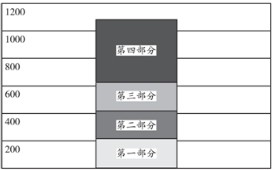 A.第一部分	B.第四部分	C.第三部分	D.第二部分124.2015年上半年月均新增光伏发电装机容量比2014年全年月均新增光伏发电装机容量约（  ）。A.高41万千瓦	B.低50万千瓦	C.低41万千瓦	D.高50万千瓦125.能够从上述资料推出的是（ ）。4年新增光伏发电装机容量首次突破1000万千瓦5年上半年与2014年内蒙古新增光伏装机容量在全国均居第二 C.2015年上半年光伏发电累计装机容量约是2014年底的1.3倍 D.2012年新增光伏发电装机容量超过700万千瓦2012年，A国取得了6.2%的经济增长速度，超过世界平均水平近1倍。2012年，A国的进出口总额为3816.5亿美元，同比增长0.2%；其中出口1900亿美元，同比降低6.6%，进口1916.5亿美元，同比增长8.1%。2012年，A国吸引的外国直接投资接近200亿美元，全球排名第17位，较上年上升4位。来自A国的官方投资统计机构的数据显示，2012年吸引外资前五的行业分别是采矿业、金属机械及电子业、交通通信业、化工制药业和机动车及运输设备制造业；排名前五名的国家分别是新加坡(49亿美元)、日本（25亿美 元）、韩国（19亿美元）、美国（12亿美元）和毛里求斯（11亿美元）。2012年，B国GDP为2828亿美元，经济增长速度比上年略有降低，但依然超过6%。2012年，B国的进出口总额1790.1亿美元，比上年降低了4.3%；其中进口358.7亿美元，同比降低43.1%，出口1431.4亿美元，同比增长15.5%。B国的贸易顺差由上年的608.9亿美元，增长到2012年的1072.7亿美元，增长了76.2%，其中进口较上年减少272.2亿美元，占贸易顺差的58.7%。一方面，B国不断采取措施，改善国内投资环境，吸引外资进入；另一方面，B国在电力、电信、交通运输、法律法规执行力、政治局势和安全等方面存在许多不足。因此，B国的外资流入表现出波动大且增长迅速的特征。2011年，B国外资净流入为 89.2亿美元，比上一年增长46.2%，比2004年增长了319%；在2004～2011年，最高增长率达到了134%，最低的增长率为-29.5%，波动幅度大。2012年，C国的经济增长达到3.9%。该国国际贸易的增速快于国内经济的增速，进出口总额为7857.3亿美元，同比增长5.3%，其中出口3859.3亿美元，同比增长5.7%，进口3998亿美元，同比增长5%。2012年，C国的对外投资和吸引外资呈现出两种截然不同的趋势。数据显示，2012年，C国对外投资额约为260亿美元，世界排名由上年的第28位上升到2012年的第15位。2012年，C国吸引外国直接投资126.6亿美元，同比减少34.9%，为近12年来最低。从投资来源国来看，来自美国的占58.5%，日本占13.1%，加拿大占8.2%，德国占5.9%，荷兰占5.7%。126.2012年，A国机动车及运输设备制造业吸引外国直接投资最多不可能超过（  ）亿美元。A.40	B.30	C.20	D.10127.A、B、C三个国家2012年的进出口各项指标中，（  ）的同比增长率最高。A.A国的进口额	B.B国的出口额	C.B国的贸易顺差额	D.C国的出口额128.2011年，C国吸引的外国直接投资约等于（  ）。A.2012年A国进口增量的2倍	B.2011年B国外资净流入额C.2012年韩国对A国直接投资的10倍	D.2012年C国进出口贸易差额下列图形与2004年至2011年B国外资净流入状况最为相符的是（  ）。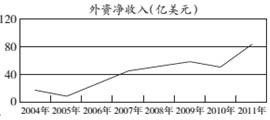 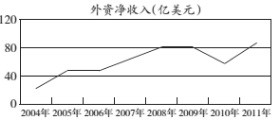 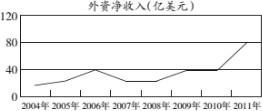 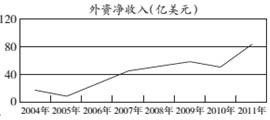 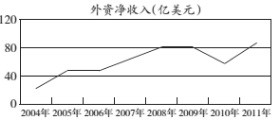 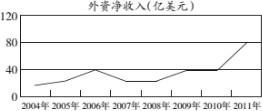 A.B.C.D.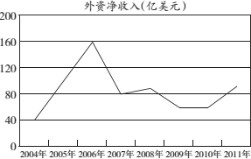 以下说法错误的是（ ）。A.2012年，A国的进口增长速度快于经济和出口的增长速度 B.2012年，C国的经济增长速度要慢于世界经济增长速度 C.2012年，日本对C国的直接投资额低于其对A国的直接投资额 D.2012年，B国贸易顺差的扩大主要是由于进口大幅下降造成的1.【答案】D【解析】题干所示的是诺曼底登陆。它是第二次世界大战中盟军在欧洲西线战场发起的一场大规模攻势，战役发生在1944年6月6日早6时30分，A项正确。诺曼底登陆的目的是横渡英吉利海峡，在法国北部夺取一个战略性登陆场，为开辟欧洲第二战场，最终击败德国创造条件，B项正确。诺曼底战役是目前为止世界上最大的一次海上登陆作战，C项正确。 参战双方是以英国、加拿大、美国为首的盟军和纳粹德国，D项错误。故本题选D。2.【答案】C【解析】题干通过王某和李某失业后的境况对比，体现了社会保障是社会发展的稳定器，即通过社会保障使社会成员的基本生活得到保障，起到协调社会关系，维护社会稳定的作用，C项正确。A、B、D三项与题意无关。故本题选C。3.【答案】D【解析】A项是杜甫对诸葛亮（三国时期人物）的评价，B项是许劭对曹操（三国时期人物）的评 价，C项是罗贯中赞美关羽（三国时期人物）的诗句，D项是杜牧批评项羽（秦末楚汉时期人物）胸襟不够宽广。故本题选D。4.【答案】D【解析】水是液态，分子间距较小，从一个分子的热量传到另一个分子较容易；空气是气态，分子间距大，热量传递较困难。因此，冰冻的肉类在水中比在同温度的空气中解冻得快，是因为水的热传递性比空气好。故本题选D。5.【答案】C【解析】《命运交响曲》是贝多芬的作品，A项错误。《物种起源》是达尔文关于生物进化的重要著作，B项错误。《悲惨世界》是雨果的长篇小说，D项错误。故本题选C。6.【答案】A【解析】汽油中由于加了四乙基铅作为抗爆剂，在燃烧过程中从尾气中排出大量卤化铅粒子，在大气中转化为氧化铅、碳酸铅等无机化合物，大部分以气溶胶状态悬浮于大气中，较大颗粒铅尘迅速沉降于道路两旁数公里范围的地面上。因此，汽车尾气是全球范围最严重的铅污染源。故本题选A。7.【答案】A【解析】《民法典》第1250条规定，因第三人的过错致使动物造成他人损害的，被侵权人可以向动物饲养人或者管理人请求赔偿，也可以向第三人请求赔偿。动物饲养人或者管理人赔偿后，有权向第三人追偿。结合题干的情形，孙某被咬伤是由于第三人张某挑逗狗造成的，因此孙某可以向第三人张某或者动物饲养人王某请求赔偿。故本题选A。8.【答案】C【解析】A项错误，《山海经》是中国志怪古籍，大体是战国中后期到汉代初中期的楚国或巴蜀人所作。《山海经》的内容主要是民间传说中的地理知识，保存了包括夸父逐日、女娲补天、精卫填海、大禹治水等不少脍炙人口的远古神话传说和寓言故事。B项错误，《搜神记》的作者是东晋的史学家干宝，这是一部记录古代民间传说中神奇怪异故事的小说集。C项正确，《世说新语》是由刘义庆组织的一批文人编写的，这部书记载了自汉魏至东晋的逸闻轶事，是研究魏晋风流的极好史料，其中对魏晋名士的种种活动如清谈、品题，种种性格特征如栖逸、任诞、简傲，种种人生追求，以及种种嗜好，都有生动的描写，纵观全书，可以得到魏晋时期几代士人的群 像，通过这些人物形象，进而可以了解那个时代上层社会的风尚。D项错误，《桃花源记》是东晋文人陶渊明的代表作之一，作者借武陵渔人行踪这一线索，把现实和理想境界联系起来，通过对桃花源的安宁和乐、自由平等生活的描绘，表现了作者追求美好生活的理想和对当时的现实生活不满。故本题选C。9.【答案】D【解析】本题中李某用言辞激王某，致使王某又追上来，并等待时机捅了王某一刀，根据《刑法》第14条的规定，李某明知自己的行为会发生他人死亡的危害后果，并且希望或者放任这种结果的发生，属于故意杀人，D项正确。《刑法》第20条第一款规定，为了使国家、公共利益、本人或者他人的人身、财产和其他权利免受正在进行的不法侵害，而采取的制止不法侵害的行为，对不法侵害人造成损害的，属于正当防卫，不负刑事责任。该法第21条第一款规定，为了使国家、公共利益、本人或者他人的人身、财产和其他权利免受正在发生的危险，不得已采取的紧急避险行为，造成损害的，不负刑事责任。本题中李某故意挑拨，不属于防卫和紧急避险。故本题选D。10.【答案】A【解析】驾驶车辆时，随着速度的提高或持续高速行车，驾驶人会出现不同程度的驾驶疲劳现象。在高速公路上行驶，道路环境单一，交通干扰少，速度稳定，行车中的噪声和振动频率小，易使驾驶人产生单调感而困倦瞌睡，出现“高速公路催眠现象”。而像盘山水泥公路、平原砂石公路和城市街道这种需要减速行驶的道路，相对不容易出现视觉疲劳的现象。故本题选A。11.【答案】D【解析】《两都赋》是东汉文学家、史学家班固创作的大赋，分《西都赋》《东都赋》两篇。《西游记》是吴承恩创作的一部章回体长篇神话小说，写于明朝中期。《红楼梦》是清代作家曹雪芹创作的章回体长篇小说。《西厢记》是元代王实甫创作的戏曲剧本。《阿房宫赋》是唐代文学家杜牧创作的一篇借古讽今的赋体散文。因此，正确的排序为《两都赋》《阿房宫赋》《西厢记》《西游记》《红楼梦》，D项正确。故本题选D。12.【答案】B【解析】图案构成的形式美法则包括：变化与统一、对称与平衡、条理与反复、对比与和谐、节奏与律动、比例与对照。B项不包括在内。故本题选B。13.【答案】A【解析】A项“山上的比山脚下的开得要晚”是因为山上的气温较低一些（海拔平均每升高100米，气温就下降0.6℃），而植物开花一般要达到一定的气温。B、C、D项均与太阳照射有关。故本题选A。14.【答案】B【解析】A项正确，听小骨为人体最小的骨头，左右耳各三块，由锤骨、砧骨及镫骨组成，依次相连，它们将鼓膜接收到的声波传导到内耳，进而刺激内耳的听觉受器。B项错误，人体中硬度最高的部分是牙齿，牙齿是由牙釉质、牙本质及牙骨质三部分组成。其中，牙釉质是人体中最坚硬的物质，保护着牙齿内部的牙本质和牙髓组织。C项正确，皮肤覆盖全身，是人体最大的器官，主要承担着保护身体、排汗、感觉冷热和压力等功能。 D项正确，甲状腺是人体内分泌系统中最大的内分泌腺，它受到神经刺激后分泌甲状腺激素，作用于人体相应器官而发挥生理效应。故本题选B。15.【答案】D【解析】A、B、C项均正确。D项错误，该标志为绿色食品标志。故本题选D。16.【答案】D【解析】A项，稻香村主要经营糕点类，而女儿红是酒类，归类错误；  B项，小绍兴属于餐饮业，而王老吉属于凉茶，归类错误；C项，瑞蚨祥主要出售绸布，老凤祥属于珠宝银店，归类错误；  D项，片仔癀和福胶都属于医药类，归类正确。故本题选D。17.【答案】A【解析】中共十三大确立了党在社会主义初级阶段的基本路线，概括起来就是“一个中心，两个基本点”。一个中心，指以经济建设为中心；两个基本点，指坚持四项基本原则，坚持改革开放。A项正确。故本题选A。18.【答案】A,C【解析】A、C项说法正确。行政效率是指公共组织和行政工作人员从事公共行政管理工作所投入的各种资源与所取得的成果和效益之间的比例关系。行政效率可用两种公式表述：①行政效率=社会效益/消耗×100%；②行政效率=行政产出/行政投入×100%。两种表达式不同，但实质相同。因此，行政效率是一个比值，B、D项说法错误。故本题选AC。19.【答案】B【解析】A项正确，《律师法》第39条规定，律师不得在同一案件中为双方当事人担任代理人，不得代理与本人或者其近亲属有利益冲突的法律事务。B项错误，该法第10条规定，律师只能在一个律师事务所执业。律师变更执业机构的，应当申请换发律师执业证书。律师执业不受地域限制。C项正确，该法第35条第一款规定，受委托的律师根据案情的需要，可以申请人民检察院、人民法院收集、调取证据或者申请人民法院通知证人出庭作证。D项正确，该法第34条规定，律师担任辩护人的，自人民检察院对案件审查起诉之日起，有权查阅、摘抄、复制本案的案卷材料。故本题选B。20.【答案】D【解析】A项对应错误，股票承销业务通常由证券公司、投资银行、资产管理公司等证监会批准的机构开展，而商业银行的三大业务是资产、负债和中间业务，通常指贷款、存款和各项金融服务。B项对应错误，医疗责任保险由财产保险公司负责，不属于人寿保险公司业务范围。  C项对应错误，居民储蓄存款是银行存款的一种，属于银行的业务。D项对应正确，中国出口信用保险公司是我国唯一承办出口信用保险业务的政策性保险公司，也是我国四家政策性金融机构之一，其业务范围包括中长期出口信用保险业务、海外投资保险业务、与对外贸易、对外投资与合作相关的担保业务和再保险业务等。故本题选D。21.【答案】A【解析】第一空讲人口迁移推动了移民城市的形成，这种方式很“直接”或“简单”，“一般”指普通、寻常，“基本”指根本，均不符合文段移民城市形成的特点，排除B、D项。第二空必须填入与“移民城市”相对应的词，“移民”本身强调地域的变化，即从一个地域向另一个地域转移，强调地域色彩，“地区”范围较广，且与“移民”的深层含义联系不紧密，排除C项。故本题选A。22.【答案】A【解析】直接从第二空入手，“内在要求”是习惯表达，直接锁定A项。验证第一空，“确切”指准确、恰当，与“鲜明”呼应，符合语境。故本题选A。23.【答案】D【解析】先看第一空，“体验”指在实践中认识事物，“体味”指体会寻味。“乡愁”不是实践活动，而是抽象情感，只能用来“体味”，排除A、C项。再看第二空，“开端”是名词，横线处须填入一个动词，排除B项。故本题选D。24.【答案】D【解析】第一空首先排除B项，文段讲的是先抛开“圣人造书”的神秘观念，“摒弃”指舍弃，词义较重。第二空排除C项，由文段“书法是从现实生活中……”，可知书法是从现实生活中获取灵感，“创造”指制造前所未有的事物，明显不符合语义。最后看第三空，此处讲如果认为“象形”就是书法的审美本质，那么，这种看法就是没有从整体出发去看待书法，因此“片面”最恰当。故本题选D。25.【答案】D【解析】先看第一空，填入横线的词应与“避免民间资本集中于住房、股票等”意思相反，“衔接”“支持”均不符合，排除A、C项。再看第二空，根据前文“增加了民资的投资选择余地”，可知住房、股票等投资领域是“狭窄”的，前后文形成对比，排除B项。故本题选D。26.【答案】B【解析】先看第一空，前后不存在因果关系，排除C、D项。同理，第三空前后也不存在因果关系，排除A项。验证第四空，“以至”用于下半句开头，表示上述情况所达到的深度或结果，符合语义。故本题选B。27.【答案】B【解析】先看第一空，“震撼”指内心受到强烈冲击或者指地面强烈震动；“威慑”指用武力或声势使对方感到恐惧，“高压反贪腐”的目的是为了让腐败的官员害怕，显然，“威慑”更恰当，排除A、C项。再看第二空，“扭转”指纠正或改变事物的发展方向，一般形容局面从不好到好的转变；“转换”指改变、改换。通读句子可知官场风气从不好到好，用“扭转”更合适，排除D项。故本题选B。28.【答案】A【解析】先看第一空，“珠联璧合”比喻杰出的人才或美好的事物结合在一起，“交相辉映”指各种光亮、色彩等互相映照，显然，“交相辉映”不能用于形容《四库全书》和《四库全书总目》的结 合，排除B、C项。再看第三空，“津津乐道”指很有兴趣地说个不停，“口口相传”指不著文字，口头相传，后者无法修饰“话题”，且题中并没有体现出《图兰朵》是以口头相传下来的，排除D项。验证第二空，“匪夷所思”形容“大冷的天还在早晨打着赤膊跑步”的现象，恰当。故本题选A。29.【答案】B【解析】先看第一空，“顽疾”指难治或久治不愈的疾病，“漏洞”比喻破绽、不周密的地方，二者均无法形容城市公共管理和应急机制中存在的不足，排除C、D项。再看第二空，“显现”指显露、呈现，“凸显”指清楚地显露，横线前的“更”表示递进，可知此处的语义较重，“凸显”更恰当，排除A项。验证第一空，“软肋”正好对应后文的“硬伤”。故本题选B。30.【答案】D【解析】先看第一空，此处所填词语应与后文的“先锋队”并列，“火车头”和“排头兵”更恰当。“马前卒”比喻在前面奔走效力的人，“多面手”指擅长多种技艺的人，排除B、C项。再看第二空，文段讲既要攀登高峰搞好基础研究，又要造福社会大众，做好转化研究，两者之间需要“平衡”，而不是“整合”，排除A项。故本题选D。31.【答案】A【解析】先看第三空，“同舟共济”与“奋发有为”仅是中华民族精神的某种具体表现，无法概括整个精神实质，排除B、D项。再看第二空，“奔流不息”形容事物永不停歇，“博大精深”形容思想广博高深，显然“博大精深”形容中华文明更恰当，排除C项。故本题选A。32.【答案】B【解析】先看第一空，前文讲教育公平是大众的诉求，而政府推动教育改革是为了满足大众的诉求，则“要求”“需求”不符合文意，排除C、D项。再看第二空，“教育平等”与“教育公平”内涵重复，排除A项。故本题选B。33.【答案】A【解析】直接看第一空，文段讲现今改革攻坚面临繁重任务，需要群众的拥护和支持，“弥足珍贵”形容十分珍贵，最能体现“群众的拥护和支持”的重要性，锁定A项。验证第二空，“兑现诺言”为习惯表达。故本题选A。34.【答案】D【解析】先看第一空，文段将我们党比作一条领航船，在水面上乘风破浪航行，“披荆斩棘”不符合文意，排除A项；“踏浪而来”一般形容游水技艺高超，不符合文意，排除C项。再看第二空，“改头换面”与前文“中国革命的面貌”语义重复，排除B项。故本题选D。35.【答案】D【解析】直接看第一空，“流动”指变化位置，只能用于形容地域，无法形容职务和职级，锁定D项。验证后两空，“变动”一般形容横向变化，可用于形容职务；“调动”形容纵向变化，可用于形容职级，符合语义。故本题选D。 36.【答案】B【解析】推断下文题根据就近原则解题。联系文段最后一句的内容，即“中国的法律制度和法治实践与农村生活现实需要不仅有差距，有时还相距甚远”，可推知接下来最有可能讨论法律制度与农村生活的这种差距，B项最符合。故本题选B。37.【答案】C【解析】根据文段可知炒菜在70℃～90℃时添加味精最适宜，不会因为脱水生成焦谷氨酸钠，丢失鲜味，A项低于70℃时添加味精是否会产生毒素并不可知；B项错误，“危言耸听”的是“味精致癌论”，由“味精中含钠，高血压患者不宜多食”可知高血压患者不宜多食味精不是危言耸听；C项正确，由“炒菜一般在菜肴出锅前加入，为了防止脱水生成焦谷氨酸钠，丢失鲜味”可得知；  D项错误，由“添加的时候也要注意适量，过多摄入味精对身体无益”可得知。故本题选C。38.【答案】B【解析】文段的第一句话是主旨句，重点在“但”之后的内容，主要说明发展中国家看到发达国家的教训之后还要走先污染后治理的老路是为了“谋求发展”。故本题选B。 39.【答案】B【解析】A项错误，企业组织发展迟缓，内部产生不良问题，企业必须改变管理模式，但并不是说企业发展迟缓是因为企业的管理出了问题。B项正确，由“当外部变化影响不大时，企业可以从日常管理细节小幅度调整，以适应变化”，可知企业内部产生不良问题时可以首先考虑做适应性调整。C项“会导致企业经营的失败”和D项“决定性因素”说法均过于绝对。故本题选B。40.【答案】A【解析】A项正确，由文段最后一句话可推出，句中的“他们”指代前文西方学者，“难以回避前辈惯常的实用取向”说明存在这种实用主义倾向。B项错误，原文为“他们都梦想用中国哲学精神来根治西方社会弊病”，此处“他们”指代西方学者而非中国学者。C项“重要历史时期”无中生有，文段仅提及“东西方日趋频繁的交流和接触”。D项“东西交流的日趋频繁”与“西方学者接受中国思想文化”的因果关系无法从文段推出。故本题选A。41.【答案】C【解析】文段讲我国国家药物管理部门规定药物的商品名由厂家指定，这给许多药品的改名和多名创造了条件，后文则通过具体数据说明我国一药多名的现象非常普遍，文末“换汤不换药”从疗效方面再次说明“一药多名”的本质并没有改变药品的疗效。A、D项是文段的部分内容，B项“都具有”说法过于绝对。故本题选C。42.【答案】A【解析】文段首句提出“做事时不惜违反公德伦理和规则秩序，最后不仅很难占到便宜，有时反而会害了自己”的观点，之后通过运动员刻苦训练只为追求奖牌，有意无意地违规的例子进行论证，意在呼吁人们不要因为太重的得失心而做违规的事。A项符合文意。故本题选A。43.【答案】B【解析】文段讲决定健康的因素是多样的，但是健康禀赋差异是先天的、不可避免的，那么，在分析区域间的健康差异就得从非先天的因素（如收入、教育和医疗保健利用等方面）入手，B项概括最到位。A、C项均不是意图项；D项“投入要素”包括先天性和非先天性的，文段重点强调非先天性因素。故本题选B。44.【答案】D【解析】文段以辣椒、豇豆、茄子等为例，分析了农产品通过航天育种显著提高了产量与质量，D项最恰当。A、C两项均未提及文段主体“航天育种”；B项无中生有。故本题选D。45.【答案】D【解析】文段主要讲市场经济对资源的配置是通过竞争机制实现的，这就需要依循一套完善的规 则，即应该制定规则来调控市场经济，使市场经济朝良性方向发展。换言之，法治是市场经济良性发展的基本保障。A项不是文段的重点；B、C项均未突出“法治”的重要性。故本题选D。46.【答案】C【解析】文段主要讲干细胞是具有自我更新和多向分化潜能的原始细胞群体，是形成各种组织器官的起源细胞，它可以随时生产出替代人们因衰老或者受伤而死亡的体细胞，从而达到更新细胞和修复组织的效果。由此可知，干细胞技术将有助于改善人类健康水平、提高生活质量，C项符合。A项“青春不老”说法错误，文段讲的是“延缓衰老”；B、D项偷换概念，文段讲用干细胞生产出那些死亡细胞的替代品，而不是干细胞本身去替代。故本题选C。47.【答案】C【解析】文段主要从优抚安置工作的政治意义、服务对象种类、工作环节和服务保障流程三个方面说明优抚安置工作的特殊性。最后两句举例说明优抚安置工作环节和服务保障流程复杂，即保障难度 大，C项符合。其他三项均未体现“服务”这一关键词。故本题选C。48.【答案】B【解析】文段讲任何国家的文化都具有民族性和世界性，强调的重点不同，后果也会不同。丧失民族特性的文化固然无法在世界舞台上产生很大影响，但是坚守民族性也并非会导致世界性。民族文化只有适应时代发展，才有活力和生命力，才能产生世界性影响。显然，文段意在分析文化的民族性和世界性的关系。A项与文段意思相悖，C项文段没有论述，D项仅是文段的部分内容。故本题选B。49.【答案】A【解析】就近原则。后文“浮躁”指轻浮急躁，则前文必然与放慢节奏有关，A项“要放慢自己匆匆的脚步”与后文“调整自己浮躁的心态”相呼应，最贴切。其他三项均与后文联系不够紧密。故本题选A。50.【答案】B【解析】“拟把现有的房产税和城镇土地使用税合并成为新的房地产税”指的是税则的简化，“土地增值税、契税等税种暂不纳入房地产税”和“对房地产企业持有的土地和正在开发项目征收房地产 税”说的是税则的针对性，B项符合语义。A、C、D项均是文段表面意思，没有深入到税则的实质，排除。51.【答案】C【解析】第一项×第二项÷2=第三项。因此原数列未知项为12×36÷2=216。故本题选C。52.【答案】A【解析】原数列后项除以前项得到：1、2、4、8、（16），为等比数列。因此原数列未知项为  32×16=512。故本题选A。 53.【答案】D【解析】原数列后项减去前项得到：1、3、9、27、（81），为等比数列。因此原数列未知项为  45+81=126。故本题选D。54.【答案】C【解析】原数列整数部分：2、6、12、20，后项减前项得到：4、6、8、（10），为等差数列，则未知项整数部分为20+10=30；小数部分：1、3、5、7、（9），为等差数列。因此原数列未知项为 30.9。故本题选C。 55.【答案】D【解析】本题考查小数数列。第一步：观察数列。小数数列多考虑小数点前后的机械划分。第二步：原数列整数部分：2、5、8、11、14、（17），是公差为3的等差数列；小数部分：1、2、4、  8、16、（32），是公比为2的等比数列。因此原数列未知项为17.32。故本题选D。 56.【答案】B【解析】	本题考查基础应用。第一步：审阅题干。根据题干条件，可利用倍数关系找等量关系列方程求解。第二步：设最初甲有m枚棋子，则乙有2m枚棋子。因为乙先发起进攻，所以乙下了5手时，甲只下了4手，且甲又被吃掉10枚，则此时，甲的棋子数为m+4-10=m-6，乙的棋子数为2m+5。根据最终的倍数关系（多2倍，即乙是甲的3倍）列方程，得3×（m-6）=2m+5，解得m=23。因此最终棋盘 上，甲有m-6=17，乙有2m+5=51。57.【答案】D【解析】	本题考查基础应用。第一步：审阅题干。根据题干条件，可知为基础应用问题，并利用“特例法”解题。第二步：假设丁使用流量为0G，则甲、乙、丙使用的流量分别为3G、7G和14G。则上月的平均流量为（3+7+14+0）÷4=6G，因此乙超出平均流量1G，且使用费为0.7元。而甲比平均流量少6- 3=3G，丙超出平均流量14-6=8G。因此丙需要付8G流量的使用费，其中3G的费用给甲，剩余5G的费用给丁，为5×0.7=3.5元。故本题选D。 58.【答案】C【解析】本题考查基础数学问题中的余数问题。第一步：审阅题干。按5:9的比例分配，则需要额外招4个，可知总人数除以14的余数是10；按照7:11的比例分配，最后会多出2个人，可知总人数除以18的余数是2。第二步：100～200内，符合第一种分配方式的有122、136、150、164、178、192，其中符合第二种分配方式的只有164，即该单位的实习生有164人。要能按照3:7的比例分配给2个部门，则人数应为10的倍数，则该单位至少需要再招6个实习生。故本题选C。59.【答案】A【解析】	本题考查平面几何问题。第一步：审阅题干。根据题干条件，画出示意图，结合示意图解题。第二步：如下图所示：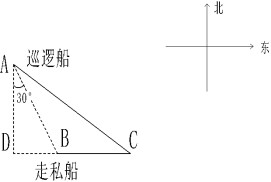 由图可知，AC为巡逻船的行进路线，BC为走私船的行进路线，AB为两者最初的距离，即AB=12。设需要x小时追上，则AC=28x，BC=20x。根据特殊直角三角形三边关系，得BD=6，AD=，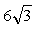 则CD=BC+BD=6+20x。在Rt△ACD中利用勾股定理，得,即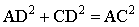 ，解得x=1，即最快1小时可以追上。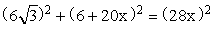 故本题选A。 60.【答案】D【解析】	本题考查公式化简。将分母通过平方差公式化为整数，则有：+++…+=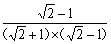 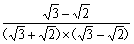 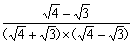 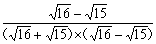 -1+-+-+…+-=-1=3。故本题选D。 61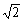 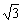 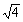 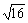 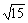 .【答案】B【解析】设第一次分为x组，第二次分为y组，根据题意可得，5y-7x=2，10x+4=7y+2。解得  x=4，y=6。则参加理论学习的党员比入党积极分子多4×7+4-4×3=20。故本题选B。62.【答案】B【解析】根据题意可知，甲、乙、丙三人带的钱数相等且都不超过100，且每个人的钱数相当于除4余15、除6余21、除7余17，即除4余3、除6余3、除7余3。4、6、7的最小公倍数为84，则每个人拥有的钱数可表示为84n+3，小于100元，即最多为87元。要使购买的笔数量最多，则应购买最便宜的圆珠笔，87×3÷4=65……1，因此三人的钱数相加，最多能买65支笔。故本题选B。63.【答案】B【解析】设甲、乙两杯的底面积分别为a、b，未取出石块时，甲杯的水位高度为h厘米，则乙杯的水位高度为（h-5）厘米。根据题意可知，将石块从甲杯取出放入乙杯中，乙杯的水位高度为h厘米，甲杯的水位高度为（h-10）厘米。甲杯少掉的体积与乙杯增加的体积均为石块的体积，则有a[h-（h- 10）]=b[h-（h-5）]，化简得a:b=1:2。故本题选B。 64.【答案】B【解析】根据分的组数与每组人数相等可知，总人数为某个自然数的平方，排除A、C项。若有196人，则只需要定员为100人的船2条，不符合题意，排除D项。验证B项，符合题意。故本题选B。65.【答案】D【解析】根据图可知，甲从距离A地5千米处出发，3小时后到达B地，速度为（20-5）÷3=5千米/小时，A项正确。乙从A地出发，1小时后到达B地，速度为20÷1=20千米/时，B项正确。由图可知，甲、乙出发时间相同，则甲比乙晚到B地2小时，C项正确，D项错误。故本题选D。66.【答案】D【解析】设两人中购买数量较少者购买x个，另一人购买y个。根据题意可知，两人合买需要付18688-2416=16272元＞144×100=14400元，则两人需购买录音笔的个数之和＞100，x+y=16272÷144=113个，其中x＜50（若x≥50，则y≤113-50=63，即50≤x＜y≤63，合买与分开买价钱应差（160-144）×113=1808元，与2416元不符，排除）。假设y＞100，则x=2416÷（176- 144）=75.5，排除，则y在50～99之间。由于两人合买可节省2416元，即（176-144）x+（160-144）y=2416，解得x=38。因此购买录音笔数量较少者买了38个录音笔。故本题选D。67.【答案】D【解析】各分数通分，则原式==。故本题选D。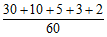 68.【答案】A【解析】根据题意可知，一等奖每人发5件、三等奖每人发2件与一等奖每人发6件、三等奖每人发1件的总奖品数相同，则一等奖人数与三等奖人数相同。设一等奖有x人，二等奖有y人，则 6x+3y+x=7x+3y=25，x、y为整数，则x=1，y=6。故本题选A。69.【答案】C【解析】	本题考查立体几何问题。第一步：审阅题干。本题可将立体几何问题转化为正视图解题。第二步：根据题意，可赋值总容积为4份，液体为3份，空隙为1份。则倾斜后（如下图所示），空隙仍为1份，液体仍为3份，又因矩形的对角线将其分为面积相等的两个部分，即图中四块均面积相等且为1份，因此D点为中点。又因底圆半径为1，则直径为2，所以∠ABD=45°=∠BCO。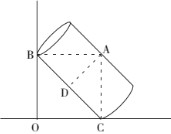 故本题选C。 70.【答案】A【解析】	本题考查平面几何问题。第一步：审阅题干。本题可通过“割补平移”解题。第二步：根据题意，内部增加的面积为四边形ACDG，其等于外部减少的面积，即梯形ABFE。CD=4厘米，AG=3厘米，EF=8厘米，则BF=CD=4厘米，AB=BG-AG=EF-AG=8-3=5厘米。因此梯形ABFE的面积=×（5+8）×4=26平方厘米，即孔的纵截面积增加了26平方厘米。故本题选A。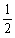 71.【答案】A【解析】第一次付款144元，可知原价为144÷90%=160元；第二次付款超过300元，则原价肯定超过  300元，原价为300+（310-300×90%）÷80%=350元。因此原来总价为160+350=510元，则一次购买并付款，需要付300×90%+（510-300）×80%=438元，比原来节省了（144+310）-438=16元。故本题选A。 72.【答案】C【解析】设每包A4纸的价格为x，每包B5纸的价格为y。根据题意可得，6y-5x=5，15x+12y=510，解得x=20，y=17.5，因此每包B5纸的价格比A4纸便宜2.5元。故本题选C。73.【答案】A【解析】设搭配A种造型x个，则搭配B种造型（50-x）个，所需甲种花卉盆数为80x+50×（50- x）≤3490，所需乙种花卉盆数为40x+90×（50-x）≤2950，解得31≤x≤33。因此搭配方案有A种造型  31个和B种造型19个、A种造型32个和B种造型18个、A种造型33个和B种造型17个这三种。故本题选A。 74.【答案】A【解析】设共有5位工人，每位工人工作效率为1，第二堆材料总量为3。第二堆材料由3位工人搬 运，第一堆材料剩余的一半，即50%，由2位工人搬运，则第二堆材料搬完时花费的时间为 3÷（3×1）=1。此时第一堆材料搬运数量为2×1×1=2，剩余10%没搬，即搬运了50%-10%=40%，则第一堆材料总数量为2÷40%=5。因此第二堆材料的数量比第一堆少（5-3）÷5=40%。故本题选A。 75.【答案】D【解析】本题考查基础工程问题。第一步：审阅题干。本题出现“工程、施工、每天……小时”，可知为基础工程问题，可赋值工作效率。第二步：设每台挖掘机每小时的工作量为1。根据题意可知，工期还剩8天时，剩余工作量为（8+10）×10×80=14400，则剩余8天每天需要工作14400÷[8×（80+70）]=12小时。因此平均每天需多工作12-10=2小时。故本题选D。76.【答案】B【解析】本题考查拼接类规律。第一步：观察图形。题干图形“部分特征”明显，选项图形“整体”特征明显，考虑拼接类规律。第二步：分析图形。题干各图形拼合，形成的图形如下所示。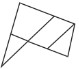 故本题选B。 77.【答案】A【解析】题干各图形线条数均为6，只有A项符合。故本题选A。78.【答案】A【解析】B项含阴影三角形的两个面应相邻，排除；C项含阴影菱形和含虚线的两个面应相邻，排除；D项含实线的面应在含阴影菱形的面的右侧，排除。故本题选A。79.【答案】B【解析】如下图所示，题干各图形中相同编号的角依次循环互换，则第三个图形的3号角互换，得到问号处图形，只有B项符合。验证后面图形，B项图形的1号角互换，得到第五个图形，符合规律。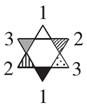 故本题选B。80.【答案】B【解析】题干各图形的封闭空间数依次为3、5、7、（9），只有B项符合。故本题选B。81.【答案】D【解析】本题考查数量类规律。第一步：观察图形。题干各图形的组成元素相同，但是黑块或者白块的数量不一致，可以考虑叠加或者数量类规律。题干各图形的白色部分数依次为：1、2、3、4、（5），则问号处图形的白色部分数应为 5。第二步：分析选项，确定答案。 A项：白色部分数为4，排除。B项：白色部分数为3，排除。C项：白色部分数为1，排除。 D项：白色部分数为5，当选。故本题选D。82.【答案】C【解析】本题考查属性类规律。第一步：观察图形。题干各图形均由相同元素组成，元素数量不一致，可以考虑图形数量类、位置类或属性类关系。题干奇数项图形均为轴对称图形，偶数项图形均为非轴对称图形，则问号处图形应为轴对称图形。第二步：分析选项，确定答案。 A项：非轴对称图形，排除。B项：非轴对称图形，排除。 C项：轴对称图形，当选。D项：非轴对称图形，排除。故本题选C。83.【答案】B【解析】本题考查空间类规律。第一步：观察图形。题干为展开图，选项都为四面体，因此考查立体图与展开图关系。第二步：分析选项，确定答案。A项：假设左面正确，则右面阴影应为最浅色，排除。 B项：可以由题干展开图折叠而成，当选。C项：假设右面正确，则左面应同B项，排除。D项：假设左面正确，则右面阴影应为黑色，排除。故本题选B。84.【答案】B【解析】	本题考查拼接类规律。第一步：观察图形。题干图形和选项图形存在部分与整体的关系，考虑拼接类规律。第二步：分析图形。题干各图形拼合，形成的图形如下所示。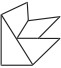 故本题选B。 85.【答案】B【解析】本题考查具象类规律。第一步：观察图形。题干各图形均为瓶子，可以考虑具象类规律。题干各图形均为瓶颈较短且宽、无盖、大口径的瓶子，问号处图形应遵循此规律。第二步：分析选项，确定答案。 A项：瓶颈较细，排除。B项：瓶颈较短且宽、无盖、大口径，当选。 C项：瓶子有盖，排除。D项：瓶颈较长，排除。故本题选B。86.【答案】D【解析】本题考查材料关系。第一步：分析题干词语间的关系。面粉与鸡蛋都是制作蛋糕的原材料，二者与蛋糕属于材料关系。第二步：分析选项，确定答案。A项：香蕉与西瓜都是水果，二者与水果属于种属关系，排除。  B项：打印机与文件不属于材料关系，排除。C项：菊花与重阳不属于材料关系，排除。D项：水泥与钢筋均属于建造房屋的原材料，二者与房屋属于材料关系，当选。故本题选D。87.【答案】C【解析】本题考查修饰关系。第一步：分析题干词语间的关系。“非法”指不合法，其中的“非”指不、不是；“非难”指批评责难，其中的“非”指责怪、反对。第二步：分析选项，确定答案。A项：“非但”和“非凡”中的“非”均指不、不是，排除。B项：“非礼”（指不合礼节、不礼貌）的“非”指不、不是，但“非洲”的“非”指阿非利加洲，排除。C项：“非分”指不守本分、不安分，其中的“非”指不、不是；“非议”指责备，其中的“非”指责怪、反对，当选。D项：“非诚勿扰”和“非常完美”的“非”均指不、不是，排除。故本题选C。88.【答案】D【解析】本题考查人文地理类。第一步：分析题干词语间的关系。《国富论》的作者是亚当斯密，是作品与作者对应关系。第二步：分析选项，确定答案。 A项：中山装不是作品，排除。B项：红娘是《西厢记》里的一个人物，并非作者，排除。 C项：加拿大不是作品，排除。D项：《史记》的作者是司马迁，是作品与作者对应关系，当选。故本题选D。89.【答案】B【解析】水面和镜子具有相同功能，且水面是天然的，镜子是人造的；  B项藤条和绳子具有相同功能，且藤条是天然的，绳子是人造的。A、C、D项均为人造的，排除。故本题选B。90.【答案】A【解析】电脑通过程序实现功能，A项组织通过机制发挥作用。  B、C、D项均与题干关系不符，排除。故本题选A。91.【答案】C【解析】洗衣机是家用电器的一种，C项大巴车是交通工具的一种。A项游戏机是游戏厅的组成部分，B项台式电脑和笔记本是并列关系，D项北京大学和中文系不是属种关系，均排除。故本题选C。92.【答案】D【解析】潜水艇的发明受鱼身体结构的启发，D项雷达的发明受蝙蝠利用超音波探测障碍物的启发，二者均运用了仿生学原理。A项词语位置与题干相反，排除。B项泳衣最早的发明并不是受鲨鱼的启发，人类后来才利用鲨鱼皮肤表面粗糙的V形皱褶可以大大减少水流摩擦力的原理发明了鲨鱼皮泳衣，排除。C项虾和汽车无明显联系，排除。故本题选D。93.【答案】A【解析】“尊重”和“崇敬”为近义关系，且后者程度更深；A项“承受”和“忍受”为近义关系，且后者程度更深。B项“了解”指知道得很清楚，“知晓”指知道，前者程度更深，排除。C、D项词语程度不存在明显差别，均排除。故本题选A。94.【答案】C【解析】“兼济天下”和“独善其身”为反义关系，二者均不含贬义；C项“出双入对”和“形单影只”也为反义关系，二者均不含贬义。A项“落井下石”含贬义，排除。B项“前车之鉴”和“后顾之忧”无明显联系，排除。 D项“好高骛远”和“好大喜功”为近义关系，排除。故本题选C。95.【答案】A【解析】本题考查其他对应关系。第一步：分析题干词语间的关系。法盲指不懂法律的成年人，属于对应关系。第二步：分析选项，确定答案。A项：文盲指不识字的成年人，与题干逻辑关系一致，当选。  B项：雪盲是一种视力障碍，并非是不能分辨雪地，排除。C项：路盲指没有方向感或者方向感差的人，并非指看不懂地图的人，排除。  D项：“夜盲”是一种视力障碍，并不是不能分辨黑暗，排除。故本题选A。96.【答案】D【解析】	本题考查翻译推理。第一步：翻译题干信息。①H→I∧J；②L→﹁J∧﹁K；③M→L。第二步：根据题干信息解题。赵先生选择H，肯定①的前件，可以推出肯定后件，即选择I和J；J否定②的后件，可以推出否定前件，即不选择L，排除B、C项。不选择L，否定③的后件，可以推出否定前件，即不选择M，排除A项。故本题选D。 97.【答案】A【解析】本题考查翻译推理。第一步：翻译题干信息。①蒋某感染H7N9∧张某感染H7N9→李某没感染H7N9；②李某感染H7N9∧王某陈述正确；③张某没感染H7N9→王某陈述不正确。第二步：分析题干信息，确定答案。②为已知事实，李某感染H7N9否定①的后件，可以推出否定前件，即④蒋某没感染H7N9或张某没感染H7N9；②为已知事实，王某陈述正确否定③的后件，可以推出否定前件，即张某感染H7N9；张某感染H7N9否定了④的一个选言肢，必然肯定另一个选言肢，即可推出蒋某没感染H7N9。因此，李某和张某感染了H7N9，蒋某没有感染，王某的情况不清楚。观察选项，只有A项正确。故本题选A。98.【答案】B【解析】本题考查加强类。第一步：分析题干论点论据。论点：“爱情荷尔蒙”正是爱情产生的原因。论据：刚刚坠入爱河的男女会分泌“爱情荷尔蒙”，“爱情荷尔蒙”能令恋爱中的人相互吸引，产生拥抱时的安全感和满足感。第二步：分析选项，确定答案。A项：“爱情荷尔蒙”能刺激后叶催产素的分泌与爱情产生的原因无关，属于无关项，排除。B项：不断增加荷尔蒙感受体的基因，它们会对异性依依不舍说明荷尔蒙能催生爱情，支持题干论点，当选。C项：愿意与伴侣在一起，但如果有机会也会发生“一夜情”，甚至抛弃“丈夫”与爱情产生的原因无关，属于无关项，排除。D项：科学家的研究结果不确定，不能确定爱情产生的原因，排除。故本题选B。99.【答案】B【解析】本题考查加强类。第一步：分析题干论点论据。论点：双语环境很早就已开始对大脑活跃性产生影响。论据：在大脑的执行区域中，来自讲西班牙语、英语的双语家庭的儿童对语言声音的刺激反应要比来自英语单语家庭的儿童更为强烈。第二步：分析选项，确定答案。A项：说明来自讲西班牙语、英语的双语家庭的儿童对语言声音的刺激反应更强烈不是因为双语环境，而是因为西班牙语对大脑的刺激，即另有他因，属于削弱项，排除。B项：说明双语环境对儿童学习语言具有正面影响，最能支持题干论点，当选。  C项：比较双语家庭儿童在不同时期对外语声音的感知，属于无关项，排除。D项：讲的是成年人的情况，与论点无关，排除。故本题选B。100.【答案】C【解析】题干的逻辑结构：适合于实验用的小动物→繁殖快∧与人相似的基因多，有些小动物繁殖快∧﹁与人相似的基因多→有些繁殖快的小动物﹁适合用于实验，即肯定后件的一个联言肢同时否定另一个联言肢，推出否定前件。A项“评定国家贫困生奖学金的规定没有得到严格的执行”不是否定前件，排除。B项“有些票房好的电影其实可看性并不强”没有肯定后件的一个联言肢，“有些电影的票房之所以好主要靠的是成功的市场发行”也不是否定前件，排除。C项翻译为：修读《认知科学的哲学》→对认知科学感兴趣∧已经修过《知识论》，有些学生对认知科学很感兴趣∧﹁修过《知识论》→有些对认知科学感兴趣的学生﹁修读《认知科学的哲学》，与题干相符。D项“不是每周进行系统维护的电脑在使用一年后都要拿到专卖店去维修”即“有些没有进行系统维护的电脑∧使用一年后→﹁需要拿到专卖店去维修”，明显与题干不符，排除。故本题选C。 101.【答案】B【解析】由“艾托既不去加拿大，也不去英国”可知艾托去荷兰，则由“丹佛不打算去英国”可知丹佛去加拿大，因此菲比去英国。故本题选B。102.【答案】B【解析】论点：始祖鸟并非鸟类，而是原始恐爪龙类。 A项说明始祖鸟是鸟类，能够质疑论点，排除。B项说明始祖鸟并非鸟类，只是与鸟类亲缘关系很近，支持论点，最不能质疑论点。C项说明恐龙也能演化成鸟类，即始祖鸟可能是由恐龙演化而来的鸟类，在一定程度上质疑论点，排除。D项指出始祖鸟一直被认为是鸟类，也在一定程度上质疑论点，排除。故本题选B。103.【答案】C【解析】实验要验证牛奶的浓度与奶牛所吃的有机牧草是否有关，则C项实验方法最可靠。  A项不涉及牧草，B项不涉及牛奶，均无法验证题干观点，排除。D项研究的是奶牛食物中有机牧草的比例与牛奶浓度的关系，与题干观点无关，排除。故本题选C。104.【答案】D【解析】乙和丁的话相互矛盾，则必有一真一假。由“只有一个人说对了”可知甲、丙都说错了，由甲说错可知她的年龄超过35岁，由丙说错可知她的年龄不小于50岁，则乙说错了，丁说对了。故本题选D。105.【答案】C【解析】论点：将细菌消灭得过于彻底的环境可能反而会给儿童的健康带来危害。论据：儿童时期不接触细菌和病菌，是5岁以下人群糖尿病病例近年来急剧增加的主要原因之一。而那些生活在农村的孩子由于更早接触到带菌的物质，有更多机会与宠物相处，患过敏症、哮喘和湿疹等疾病的几率反而很低。A项没有提到细菌是否对健康有害，无法支持论点； B项仅说明细菌对皮肤有保护作用，支持力度弱；C项“人的健康长寿离不开正常的菌群”说明不能彻底消灭细菌，支持了论点；  D项“细菌便开始侵害人体”削弱了论点。故本题选C。 106.【答案】A【解析】“完全无弹性”的定义要点是“无论商品的价格如何变化，都会有特定的需求量存在”。  A项某抗癌药品有特定的使用人群，癌症患者对该药品的需求量属于“特定的需求量”，“即便该药品价格上涨，它仍能保持稳定的销售量”，符合要点，符合定义。B、C、D项均未体现“特定的需求量”，不符合定义，排除。故本题选A。107.【答案】B【解析】“蘑菇效应”是指一开始没人关注，等有人关注的时候自己已经有足够的能力了。  B项中演员小王刚开始并没有受到重视，后来成名片约不断表明已有足够的能力，符合定义。其他选项均不符合定义。故本题选B。108.【答案】A【解析】“潜伏需求”的定义要点：①对某种商品或服务有强烈的需求；②现有产品或服务又无法使之满足。A项工薪阶层想在某市安家是“对某种商品或服务有强烈的需求”，“所售楼盘多为三居室大户型”使之“望而却步”体现了“现有产品或服务又无法使之满足”，符合定义。B项“中药降糖保健品”和“药品”可以互相取代，不存在“无法使之满足”的状况，不符合②。  C项并未体现对“防辐射孕妇装”的需求，不符合①。D项并没有体现“新型的电动游戏机”无法使“学生家长”满足，不符合②。故本题选A。109.【答案】D【解析】“姑息治疗”的对象是“那些治愈性治疗无望或不能接受治愈性治疗的病人”。A项“某患者因病情恶化且年老体衰”、B项“癌症晚期”、C项“被诊断为乳腺癌”均体现了“治愈性治疗无望或不能接受治愈性治疗”，符合定义。D项只是手术后的止疼，不属于“治愈性治疗无望或不能接受治愈性治疗”的情况。故本题选D。110.【答案】D【解析】“网络协同效应”的定义要点是“两种或两种以上的物质”。A项甲公司和乙公司、B项某网络研究小组各成员、C项某电子商务网站和顾客，均属于“两种或两种以上的物质”，符合要点，均排除。D项小王只是一个个体，不符合定义。故本题选D。111.【答案】A【解析】“正强化”的定义要点“采用鼓励的方法来肯定某种行为”。  A项“甲上课发言受到老师公开表扬”符合要点，属于正强化。B、C、D项均未体现“鼓励”，不符合要点，排除。故本题选A。112.【答案】C【解析】“登门槛效应”的定义要点是“一旦接受了他人的一个微不足道的要求，就有可能接受更大的要求”。A项人们从在倡议书上签字到捐款，符合要点，排除。B项学生从达到小要求到力求达到更高的要求，符合要点，排除。C项未体现“一个微不足道的要求”和“更大的要求”，不符合要点，不符合定义。  D项小和尚从抱着小猪过河到抱着长大的小猪过河，符合要点，排除。故本题选C。113.【答案】A【解析】“手表定律”的定义要点是“两只手表并不能告诉一个人更准确的时间，反而会让看表的人失去对准确时间的信心”，即当出现多重标准时，会让人无所适从。A项“培养多种文体爱好”未体现多重标准，不符合要点，不符合定义。B项“不同的管理方法”，C项“多元价值观”，D项“同时接受两个上司的指挥和授权”，均体现了多重标准，且会使员工无所适从，符合要点，排除。故本题选A。114.【答案】A【解析】“威客模式”的定义要点：①通过互联网；②解决科学、技术、工作、生活、学习中的问题；③让知识、智慧、经验、技能产生经济价值。A项“在网络上远程帮助他人修理电脑”符合①②，让自己的知识、技能产生经济价值，符合③，符合定义。B项运用人脉资源实现盈利、C项依靠在网站上发布摄影器材广告带来收入，均不是“解决问题”，且不是运用自己的“知识、智慧、经验、技能”，不符合②③，均排除。D项“免费回答”没有“产生经济价值”，不符合③，排除。故本题选A。115.【答案】D【解析】“就业平等权”的定义要点：①不论其民族、种族、性别、宗教信仰、家庭背景等的不同和差异；②享有平等获得就业机会的权利。A项因性别而落聘，就业平等权被侵犯，排除。B项招聘考虑家庭背景，C项因家庭背景而直接被录用，侵犯了其他求职者的就业平等权，均排除。  D项出于食品安全考虑拒绝录用乙肝患者，未侵犯求职者的就业平等权。故本题选D。116.【答案】C【解析】本题考查查找数据。题干命题点的对应材料在表格，即在全国居民消费价格指数中，增幅最大的是食品，为11.8%。故本题选C。117.【答案】A【解析】本题考查查找数据。第一步：查找相关材料。题干命题点的对应材料在表格，即第三、四列数据。第二步：根据已知条件解题。8个指标的城市与农村的居民消费价格指数均为同比上升，因此这8个指标的涨跌变化方向均一致。故本题选A。 118.【答案】B【解析】本题考查查找数据。第一步：查找相关材料。题干命题点的对应材料在折线图，即月度环比曲线。第二步：根据已知条件解题。比上月下降，即月度环比增长率为负数。根据折线图可知，在我国居民消费价格月指数中，比上月下降的月份有3月和11月，共2个月。故本题选B。 119.【答案】D【解析】本题考查简单计算。第一步：查找相关材料。题干命题点的对应材料在表格，即第二、四列数据。第二步：根据已知条件解题。在城市与农村的居民消费价格指数中，交通和通信相差1.3%- 0.2%=1.1%，烟酒及用品相差3.0%-2.4%=0.6%，食品相差12.4%-11.6%=0.8%，家庭设备用品及维修服务相差2.7%-1.5%=1.2%。因此差异最大的指标项目为家庭设备用品及维修服务。故本题选D。 120.【答案】B【解析】本题考查综合分析。A项错误：根据表格可知，2011年我国城市居民消费价格涨幅为5.3%，农村为5.8%，前者低于后者，排除。B项正确：根据表格可知，城市医疗保健和个人用品涨幅为3.4%，全国为3.4%，两者一致，当选。 C项错误：根据表格可知，在食品消费中，农村居民消费价格增长12.4%，城市增长11.6%，前者高于后者，排除。D项错误：根据表格可知，涨幅最大的是食品类消费的价格，排除。故本题选B。121.【答案】C【解析】	本题考查现期比值。题干命题点的对应材料在第一段，即2015年6月底，全国光伏电站累计装机容量3007万千瓦，分布式光伏发电累计容量571万千瓦。因此前者是后者的＜=6倍，明显大于=5，符合的只有C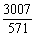 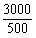 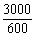 项。故本题选C。 122.【答案】D【解析】	本题考查现期比重。第一步：查找相关材料。题干命题点的对应材料在第一段，即2015年上半年，全国光伏发电累计装机容量为3578万千瓦，新增光伏电站装机容量773万千瓦。第二步：根据已知条件解题。要求占比超过10%，即累计装机容量超过3578×10%=357.8万千瓦，满足条件的有甘肃（578万千瓦）、新疆（570万千瓦）、青海（470万千瓦）和内蒙古（403万千瓦）；同理可知，新增光伏电站装机容量的10%为773×10%=77.3万千瓦，超过的有新疆（214万千瓦）、内蒙古（101万千瓦）。因此，两者占全国总量均超过10%的省（区、市）有新疆和内蒙古两个。故本题选D。 123.【答案】A【解析】	本题考查简单计算。题干命题点的对应材料在第二段，即2014年江苏省新增光伏发电装机容量152万千瓦，河北省新增97万千瓦。则江苏省和河北省的新增装机容量之和为152+97=249万千瓦。观察上图可知，第一部分更加准确，第二、三部分大约只有1格（200万千瓦）。故本题选A。124.【答案】A【解析】	本题考查平均量比较。第一步：查找相关材料。题干命题点的对应材料在第一、二段，即2015年上半年全国新增光伏发电装机容量773万千瓦，2014年新增装机容量1060万千瓦第二步：根据已知条件解题。2015年上半年月均新增光伏发电装机容量为万千瓦，2014年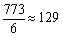 全年月均新增光伏发电装机容量为万千瓦，前者比后者高129-88=41万千瓦。故本题选A。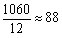 125.【答案】C【解析】	本题考查综合分析。A项错误：根据材料第二段可知，2014年实现了平均年增1000万千瓦目标，无法得知2014年是否是首次突破1000万千瓦，排除。B项错误：根据材料第二段可知，2014年底，江苏省新增152万千瓦，仅次于内蒙古，则只能知道内蒙古新增光伏装机容量高于江苏省，但并不代表在全国居第二，排除。C项正确：根据材料第一、二段可知，2015年6月底全国光伏发电累计装机容量达到3578万千瓦，2014年底光伏发电累计装机容量2805万千瓦，前者是后者的≈≈1.3倍，当选。 D项错误：材料并未提及2012年的相关数据，排除。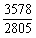 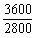 故本题选C。 126.【答案】A【解析】本题考查现期平均量。第一步：查找相关材料。题干命题点的对应材料在第二段，即2012年A国吸引的外国直接投资接近200亿美元，机动车及运输设备制造业排名第五。第二步：根据已知条件解题。因为五个行业中排名第五，所以机动车及运输设备制造业最多不可能超过平均数，即亿美元。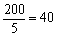 故本题选A。 127.【答案】C【解析】本题考查查找数据。根据材料第一、三、四段可知，2012年A国进口额同比增长8.1%，B国出口额同比增长15.5%，B国贸易顺差额同比增长76.2%，C国出口额同比增长5.7%。因此，同比增长率最高的是B国的贸易顺差额。故本题选C。128.【答案】C【解析】本题考查基期比较。根据材料最后一段可知，2012年C国吸引外国直接投资126.6亿美元，同比减少34.9%，则2011年C国吸引外国直接投资亿美元。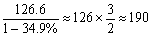 A项错误：根据材料第一段可知，2012年A国进口1916.5亿美元，同比增长8.1%，则2012年A国进口增量为亿美元，140×2=280，190明显远小于该数值，排除。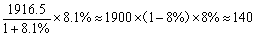 B项错误：根据材料第三段可知，2011年B国外资净流人为89.2亿美元，远小于190亿美元，排除。 C项正确：根据材料第二段可知，2012年韩国对A国直接投资19亿美元，19×10=190亿美元，符合，当选。D项错误：根据材料第四段可知，2012年C国进出口贸易差额为3998-3859.3=138.7亿美元，排除。故本题选C。 129.【答案】B【解析】本题考查基期计算。第一步：查找相关材料。题干命题点的对应材料在第三段，即2011年，B国外资净流入为89.2亿美元，比上一年增长46.2%，比2004年增长了319%。第二步：根据已知条件解题。根据公式可知，2004年为亿美元，可直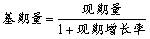 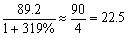 接排除D项。根据2011年外资净流入为89.2亿美元，可排除A、C项，因为A、C项折线2011年接近80亿美元；B项正确。故本题选B。130.【答案】B【解析】本题考查综合分析。A项正确：根据材料第一段可知，2012年A国的进口增长速度为8.1%，经济增长速度为6.2%，出口增长速度为-6.6%，前者大于后两者，排除。B项错误：根据材料第一段和第四段可知，2012年A国取得了6.2%的经济增长速度，超过世界平均水平近1倍，则世界经济增速约为，而C国经济增速3.9%，前者小于后者，当选。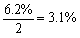 C项正确：根据材料第二段和第五段可知，2012年日本对A国的直接投资额为25亿美元，对C国的直接投资额为126.6×13.1%≈120×13%=15.6亿美元，前者较大，排除。D项正确：根据材料第三段可知，进口同比降低43.1%，出口同比增长15.5%，说明顺差的扩大主要是由于进口大幅度下降造成的，排除。故本题选B。14.下列关于人体的描述不正确的是（）。A.最小的骨头是听小骨B.硬度最高的部分是头骨C.皮肤是最大的器官D.最大的内分泌是甲状腺15.下列标志与含义对应错误的一项是（）。依次填入划横线处最恰当的一项是（）。A.直接 地域B.一般 地方C.简单 地区D.基本 区域依次填入划横线部分最恰当的一项是（）。A.衔接 动荡B.疏导 基础C.支持 活跃D.分流 狭窄A.尽管但是所以因此B.甚至但是只要以至C.因此但是如果以至D.因为可是只要以致A.珠联璧合匪夷所思津津乐道B.交相辉映不可思议津津乐道C.交相辉映匪夷所思口口相传D.珠联璧合不可思议口口相传A.波澜壮阔博大精深历久弥新B.恢弘壮丽源远流长同舟共济C.气势磅礴奔流不息与时俱进D.延绵不断厚积薄发奋发有为依次填入划横线处最恰当的一项是（）。A.目的 平等B.目标 均衡C.要求 均等D.需求 平衡填入划横线部分最恰当的一项是（）。A.要放慢自己匆匆的脚步B.要多听听来自权威的声音C.提升自身审美的渴望与需求D.做专业态度与民间立场的摆渡人A.飞机∶鸟B.鲨鱼∶泳衣C.虾∶汽车D.蝙蝠∶雷达93.尊重∶崇敬A.承受∶忍受B.了解∶知晓C.疲倦∶困乏D.动摇∶松动94.兼济天下∶独善其身A.扶危济困∶落井下石B.前车之鉴∶后顾之忧C.出双入对∶形单影只D.好高骛远∶好大喜功95.法律∶法盲A.文字∶文盲B.雪地∶雪盲C.地图∶路盲D.黑暗∶夜盲